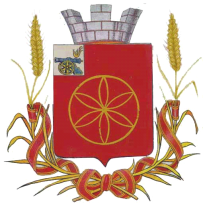  АДМИНИСТРАЦИЯ МУНИЦИПАЛЬНОГО ОБРАЗОВАНИЯРУДНЯНСКИЙ РАЙОН СМОЛЕНСКОЙ ОБЛАСТИ                                      П О С Т А Н О В Л Е Н И Еот  10.11.2016 № 398              ,     В соответствии со статьей 179 Бюджетного кодекса Российской Федерации, приказом Министерства энергетики Российской Федерации от 30.06.2014 № 398 «Об утверждении требований к форме программ в области энергосбережения и повышения энергетической эффективности организаций с участием государства и муниципального образования, организаций, осуществляющих регулируемые виды деятельности, и отчетности о ходе их реализации»         Администрация муниципального образования Руднянский район Смоленской области  п о с т а н о в л я е т:        1. Утвердить прилагаемую муниципальную программу  «Энергосбережение и повышение энергетической эффективности» на территории муниципального образования Руднянский район Смоленской области на 2016-2019 годы.  2. Признать утратившим силу постановление Администрации муниципального образования Руднянский район Смоленской области от 03.12.2013 № 600 «Об утверждении муниципальной программы «Энергосбережение и повышение энергетической эффективности в муниципальном образовании Руднянский район Смоленской области на 2014-2016 годы и на перспективу до 2020 года».        3. Контроль за исполнением настоящего постановления возложить на заместителя Главы муниципального образования Руднянский район Смоленской области Брич С.Е.И. п. Главы муниципального образования Руднянский район Смоленской области                                     С.В. Архипенков УТВЕРЖДЕНАпостановлением Администрации муниципального образования Руднянский район Смоленской области
от 10.11.2016  №  398МУНИЦИПАЛЬНАЯ ПРОГРАММА «ЭНЕРГОСБЕРЕЖЕНИЕ И ПОВЫШЕНИЕ ЭНЕРГЕТИЧЕСКОЙ ЭФФЕКТИВНОСТИ» НА ТЕРРИТОРИИМУНИЦИПАЛЬНОГО ОБРАЗОВАНИЯРУДНЯНСКИЙ РАЙОН СМОЛЕНСКОЙ ОБЛАСТИна 2016 - 2019 годы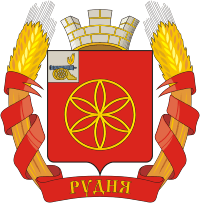 ПАСПОРТ Муниципальной программы«Энергосбережение и повышение энергетической эффективности» 
на 2016 - 2019 годы1. Общая характеристика социально-экономической сферы реализации Муниципальной программыРуднянский район расположен в западной части Смоленской области. На севере граничит с Велижским, на востоке – со Смоленским, на юге – с Краснинским районом, на северо-востоке – с Демидовским районом Смоленской области, на западе – с республикой Беларусь.Административный центр района - город Рудня.Район отличается выгодным географическим положением и  находится в узле транспортных путей – железнодорожных и автомобильных.Руднянский район сегодня – один из крупнейших сельских районов Смоленской области.Общая площадь земель составляет 211 141 га.Почвообразующие породы – дерново-подзолистые, легко-суглинистые, слабокислые. Состав лесов по породам относится в подзону смешанных хвойно-широколиственных лесов. Среди еловых лесов преобладают молодняки и  средневозрастные насаждения. Земли водного фонда занимаются озерами  Рутавечь и р. Малая Березина. Минерально-сырьевая база  на  территории Руднянского района представлена разведанными и разрабатываемыми  месторождениями полезных ископаемых таких как: торф, песчано-гравийные материалы, глина, сапропель.Торфяные месторождения  разрабатывались с 1930 года, с 1958 года добыча  производилась фрезерным способом.  Детальная разведка была произведена в 1954 году Смоленской ГРП, в 1995 году  произведен перерасчет  государственным  проектным институтом по комплексному использованию торфа в народном хозяйстве  «Гипроторф» (г. Москва). В настоящее время  запасы торфа  по всем месторождениям составляют 7864 тыс.тонн. Торфяные месторождения  расположены на нелесных землях. Рельеф  торфяного  месторождения ровный с общим уклоном на северо-запад. Растительный покров  и микрорельеф  поверхности  торфяного месторождения – древесно-кустарниковая  растительность. Торфяное месторождение «Чистик»  расположено  по рельефу  местности  на водоразделе озера Рутовечь и реки Малая Березина.  С  2004 года добыча торфа не производится.Почвообразующие породы – дерново-подзолистые, легко-суглинистые, слабокислые, Общая площадь лесного фонда  составляет 51678 га. Состав лесов по породам относится в подзону смешанных  хвойно-широколиственных лесов. Среди еловых лесов преобладают молодняки и  средневозрастные насаждения. Земли водного фонда, занимаемого озерами  Рутовечь  и  р. Малая Березина составляют  640 га. Минерально-сырьевая база района представлена также пресными питьевыми  подземными водами, которые являются основным источником хозяйственно-питьевого  водоснабжения  городского и  сельского населения.  Проживает в Руднянском районе всего 23 239 человек, в том числе в городских поселениях – 12 908 человек, в сельских –  10 331 человек. Численность населения трудоспособного возраста составляет 12 934 человек. На территории  Руднянского района расположено 208 населенных пунктов в составе двух городских поселений и восьми сельских поселений.Развитая транспортная система, включающая в себя сеть шоссейных дорог и железнодорожных коммуникации, позволяет обеспечивать своевременную доставку любых грузов в различных направлениях и является одним из положительных факторов развития района.Роль транспорта в районе определяется его исключительным географическим положением. Существующее транспортное обеспечение района представлено автомобильным, трубопроводным и железнодорожным транспортом. На границе с Республикой Беларусь располагаются пункты таможенного досмотра автомобильного и железнодорожного транспорта.По территории района проходит Московская железная дорога, на которой находятся 2 станции – Рудня и Голынки. Железнодорожная сеть представлена основной железнодорожной веткой соединяющей Липецкую, Тульскую, Калужскую, Смоленскую области со странами Беларусь и Латвия. Расстояние по железной дороге до областного центра составляет 70 км, до Москвы – 487 км.Общая протяженность автомобильных дорог на территории МО Руднянский район составляет 844,2 км. По территории района проходит автомобильная трасса федерального значения Р-120 от 402 км (д. Архиповка) до 447 км (граница Республики Беларусь) протяженностью 45 км. Федеральная трасса по всей протяженности имеет асфальтобетонное покрытие и двухстороннюю разметку. Протяженность автомобильных дорог регионального значения, находящихся на территории района, составляет 314 км, из них: асфальтобетонное покрытие – 277 км, и песчаногравийное покрытие – 37 км.Протяженность автомобильных дорог местного значения составляет 485,2 км, из них с твердым покрытием 149,1 км, в том числе с усовершенствованным покрытием – 114,1 км, песчаногравийное покрытие имеют 336,1 км дорог.На территории района организовано и обеспечивается автобусное пассажирское сообщение.На территории Руднянского района в настоящее время имеется один  полигон хранения промышленных и бытовых отходов площадью 6,4 га. Превышение санитарно-гигиенических норм по ПДК не наблюдается.Промышленность Руднянского района представлена следующими видами производств:- производство пищевых продуктов (ООО «Промконсервы», ООО «Хлебокомбинат Руднянского РАЙПО»);- производство пластмассовых изделий (ООО «Майдан Пласт»);- производство  обуви (ООО «Росвест», ООО «Обувь Комплект»);- производство контрольно-измерительных приборов (ООО «Термоконтроль»);- производство косметических изделий (ООО «Северина»).             		Доля произведенной и отгруженной продукции Руднянского района составляет  2,1% от общего объема отгруженной продукции по Смоленской области.Основную долю вложений в экономику муниципального образования вносит предприятие ООО «Промконсервы», выпускающее молочную продукцию и овощные консервы.За 2015 год предприятием  произведено продукции на сумму 3,7 млрд. рублей. На ООО «Промконсервы» налажена внешнеэкономическая  деятельность, а также проводится техническое перевооружение производства высокоавтоматизированным  и высокотехнологичным оборудованием, что  в конечном итоге  позволяет наиболее полно и  качественно решать производственные задачи. За год предприятием инвестировано более 10 млн. рублей на покупку нового оборудования и грузовых автомобилей. Производство выпускает 11 видов овощных консервов, 5 видов молочных консервов в 10 видах тары и 8 видов цельномолочной продукции.Развитие предпринимательства в муниципальном образовании Руднянский район рассматривается в качестве одного из важнейших факторов дальнейшего экономического роста, эффективного инструмента реализации политики в области обеспечения занятости населения. Сектор малого бизнеса охватывает практически все сферы экономики района и устойчиво сохраняет достигнутые позиции. В 2015 году на территории Руднянского района зарегистрированы 980 субъектов предпринимательской деятельности, из них 455 – малые и средние предприятия (включая микропредприятия) и 525 – индивидуальные предприниматели.В последние годы отраслевая структура субъектов предпринимательства практически не меняется. Лидирует непроизводственная сфера деятельности, прежде всего, торговля, общественное питание, оказание услуг населению.Приоритетным направлением в развитии субъектов предпринимательства  является увеличение количества малых и средних предприятий, их поддержка в сфере промышленного производства, транспорта и связи, сельского хозяйства и др.На территории муниципального образования Руднянский район Смоленской области действуют предприятия АПК.Сельское хозяйство является важной отраслью экономики. Стоимость валовой продукции во всех категориях хозяйств в 2015 году составила 986,1 млн. рублей. На долю продукции населения приходится 53,3 % валовой продукции, сельхозорганизаций – 24%, крестьянских фермерских хозяйств – 22,7%.На территории  района  осуществляют свою деятельность 9 сельскохозяйственных предприятий, 12 крестьянских фермерских хозяйств и 4 711 личных подсобных хозяйств. К наиболее крупным  сельскохозяйственным предприятиям  района относятся: СПК «Нива», ООО «Кварта-Агро», ООО «Руднянский животноводческий комплекс», СПК «Новая жизнь», ООО «Мопр». Основной отраслью является животноводство. Производственное направление у сельхозпроизводителей мясо - молочное.Крупных предприятий, осуществляющих деятельность по производству общестроительных работ, на территории района не имеется.Работы по строительству и реконструкции автомобильных дорог осуществляет Руднянский филиал СОГБУ «Смоленскавтодор».Жилищный фонд муниципального образования составляет 774,4 тыс. кв. метров и характеризуется следующим уровнем благоустройства:На территории Руднянского района Смоленской области имеет место устойчивая тенденция на повышение тарифа на энергетические ресурсы и воды.* средневзвешенный тариф.На диаграммах 1-3 представлена динамика изменения стоимости коммунальных ресурсов  с 2013 года по 2015 год.Диаграмма 1. Динамика изменения тарифа на электроэнергию с 2013 года по 2015 годДиаграмма 2. Динамика изменения тарифа на природный газ с 2013 года по 2015 годДиаграмма 3. Динамика изменения тарифа на водоснабжение с 2013 года по 2015 годОбщая протяженность линий электропередачи крупнейшей электросетевой организации – филиала ОАО «МРСК Центра» – «Смоленскэнерго» составляет в одноцепном исполнении 1314,4 км.В районе 46 локальных систем теплоснабжения, из которых 2 являются федеральной формы собственности, 3 – областной, 7 - ведомственными и 34 системы находятся в муниципальной собственности.          Основной объём выработки тепловой энергии осуществляется на привозном топливе:  уголь, газ. Теплоснабжение жилищного фонда и объектов социального назначения осуществляется 34 муниципальными котельными суммарной мощностью 35,62 Гкал/час.Мониторинг технического состояния котельных, расположенных на территории муниципального образования Руднянский район Смоленской области, показывает, что количество установленных в них котлов со сроком эксплуатации 10 лет и более ежегодно увеличивается на 28 и составляет 61,0 процент.Наиболее слабым звеном системы теплоснабжения муниципального образования Руднянский район Смоленской области являются тепловые сети. Основная причина этого – наружная коррозия подземных теплопроводов, в первую очередь, подающих линий водяных тепловых сетей, на которые приходится 80 процентов всех повреждений на системах теплоснабжения.Протяженность тепловых сетей (в двухтрубном исчислении) составляет
26,22 км.В соответствии с топливо-энергетическим балансом тепловой энергии на территории Руднянского района Смоленской области в  2015 г. было выработано 147,807 тыс. Гкал тепловой энергии.Фактический расход топлива в 2015 году в Руднянском районе составил 23 552,93 т.у.т.Структура расхода топлива на выработку тепловой энергии  в 2015 году составила: доля газа составляет 90,69 процента, доля угля – 9,14 процента, электроэнергии – 0,18 процента.Выработка тепловой электрической энергии с применением возобновляемых источников энергии и альтернативных видов топлива на территории Руднянского района не осуществляется.Протяженность водопроводных сетей составляет 223,0 км, сетей водоотведения – 52,78 км.Анализ работы систем централизованного водоснабжения и водоотведения, расположенных на территориях населенных пунктов Руднянского района Смоленской области, показал:- износ основных сооружений систем централизованного водоснабжения и водоотведения составляет от 65 до 95 процентов;- необходимость замены водопроводных сетей;- необходимость замены сетей водоотведения.В экономике и в инфраструктуре района существует ряд проблем, к которым в том числе относятся и большие потери энергетических ресурсов в деятельности топливно-энергетического комплекса и коммунального хозяйства Руднянского района, как на стадии производства, так и при транспортировке и потреблении электроэнергии, тепла, газа и воды. Создание условий для энергосбережения и повышения эффективности производства, передачи и потребления энергетических ресурсов становится одной из приоритетных задач устойчивого развития Руднянского района Смоленской области.На территории муниципального образования в 2015 году функционировало 10 общеобразовательных организаций и 1 структурное подразделение (филиал) общеобразовательных организаций. Общая численность обучающихся составила             1 568 человек. Дошкольных образовательных учреждений в районе 4.Среди учреждений дополнительного образования детей имеются: детско-юношеская спортивная школа, детский экологический центр, дом детского творчества.На территории Руднянского района расположен колледж современных технологий. Данное учреждение является негосударственным.В Руднянском районе функционируют: 1 учреждение культурно-досугового типа, 21 структурное подразделение учреждения культурно-досугового типа,            1 библиотека, 16 структурных подразделений библиотеки, школа искусств, исторический музей и дом-музей Героя Советского Союза М.А. Егорова.Насчитывается более 150 памятников истории и культуры.Администрация муниципального образования Руднянский район Смоленской области расположена по адресу: 216790 Смоленская область, г. Рудня, ул. Киреева, 93.По указанному выше адресу находятся:- административное здание с подвалом:  правое крыло 1953 года, левое и центральное крыло – 1990 года. Двухэтажное, кирпичное здание полезной площадью 2671,3 кв.м, отапливаемая площадь 1749,2 кв.м, подвал 453,8 кв.м;- гараж № 2 с полезной  площадью 115,84 кв.м, отапливаемая площадь 80 кв.м;- гараж № 3 (на 10 автомашин) с полезной площадью 292,6 кв.м, отапливаемая площадь 257,88 кв.м;-  гараж № 4 с полезной площадью 117,59 кв.м, отапливаемая площадь 82,9 кв.м.- отдел образования Администрации муниципального образования Руднянский район Смоленской области занимает 9 кабинетов первого этажа административного здания на основании договора  безвозмездного пользования.- отдел культуры Администрации муниципального образования Руднянский район Смоленской области расположен в здании социально-культурного центра по адресу: 216790, Смоленская область, Руднянский район, г. Рудня, ул. Киреева, д.60. Занимает один кабинет общей площадью 25,1 кв.м.Характеристика потребителей моторного топлива Администрации муниципального образования Руднянский район Смоленской области:Система уличного освещения в Руднянском районе включает 1579 единиц светильников уличного освещения, оборудованных светодиодными уличными светильниками,  лампами ЖКУ-250, РКУ-250, ДНаТ и  галогенные и LED светильниками общей установленной мощностью 76,77 тыс. кВт. Учет потребления электроэнергии уличным освещением осуществляется по приборам учета электроэнергии.Характеристика уличного освещения на территории Руднянского района Смоленской области:* ЭЭ – электрическая энергия             ** ПУ – прибор учета уличного освещения2. Приоритеты муниципальной политики в сфере реализации Муниципальной программы, цели, целевые показатели, описание ожидаемых конечных результатов, сроки и этапы реализации Муниципальной программыЭнергосбережение и повышение энергетической эффективности во всех сферах экономики относится к одним из приоритетов государственной политики Российской Федерации.Указом Президента Российской Федерации от 4 июня 2008 г. № 889 «О некоторых мерах по повышению энергетической и экологической эффективности Российской экономики» установлена задача по снижению к 2020 году энергоемкости валового внутреннего продукта (далее – ВВП) не менее чем на 40% по отношению к уровню 2007 года и обеспечению рационального и экологически ответственного использования энергии и энергетических ресурсов.Концепция долгосрочного социально-экономического развития Российской Федерации на период до 2020 года также ставит задачу снижения энергоемкости ВВП к 2020 г. не менее чем на 40% по отношению к уровню 2007 г.Согласно Энергетической стратегии России до 2030 года (утверждена распоряжением Правительства Российской Федерации от 13 ноября 2009 г. 
№ 1715-р) планируется сокращение к 2030 г. удельной энергоемкости ВВП более чем в 2 раза, удельной электроемкости ВВП не менее чем в 1,6 раза.Нормативные основы установлены Федеральным законом «Об энергосбережении и о повышении энергетической эффективности и о внесении изменений в отдельные законодательные акты Российской Федерации», рядом нормативных правовых актов Правительства Российской Федерации. В целях реализации указанного направления государственной политики на федеральном уровне действует государственная программа Российской Федерации «Энергоэффективность и развитие энергетики», утвержденная постановлением Правительства Российской Федерации от 15 апреля 2014 г. № 321.Стратегией социально-экономического развития Смоленской области на долгосрочную перспективу (до 2020 года) (далее – Стратегия), утвержденной постановлением Администрации Смоленской области от 26 ноября 2007 г. № 418, Концепцией повышения энергетической эффективности экономики Смоленской области и сокращения энергетических издержек в бюджетном секторе на 2011 - 2020 годы, одобренной распоряжением Администрации Смоленской области от 24 сентября 2009 г. № 1205-р/адм, установлены приоритеты политики энергосбережения и повышения энергетической эффективности в Смоленской области. Комплексный подход к энергосбережению и повышению энергетической эффективности позволит создать условия для повышения уровня жизни населения, роста экономического потенциала Руднянского района, экологической безопасности территории, повышения эффективности функционирования инженерных систем жилищно-коммунального хозяйства и повышения уровня благоустройства населенных пунктов, эффективности управления государственным и муниципальным имуществом. Решение проблемы энергосбережения и повышения энергетической эффективности в Руднянском районе предусматривает реализацию не только муниципальных программ районного уровня, но и программ энергосбережения и повышения энергетической эффективности сельских поселений Руднянского района Смоленской области и программ энергосбережения хозяйствующих субъектов.Целью Муниципальной программы является переход Руднянского района  на энергосберегающий путь развития на основе обеспечения рационального использования энергетических ресурсов и создание условий для повышения энергетической эффективности муниципальной экономики и бюджетной сферы, вовлечение в топливно-энергетический баланс возобновляемых источников энергии и снижение энергоемкости валового продукта к 2020 г. на 40%.Энергоемкость определяет качество использования энергоресурсов, структуру промышленного производства, степень развитости энергетической системы Смоленской области. Целевые показатели реализации Муниципальной программы представлены в приложении № 1 к Муниципальной программе. По итогам реализации Муниципальной программы прогнозируется достижение следующих показателей социально-экономического развития Руднянского района:1) обеспечение потребностей населения и экономики в энергетических ресурсах:- использование энергосберегающих технологий и оборудования при новом строительстве, реконструкции и капитальном ремонте объектов социальной инфраструктуры;2) развитие топливно-энергетического комплекса, повышение эффективности его функционирования по следующим показателям:- сокращение потерь электрической и тепловой энергии в сетях;- обеспечение устойчивой работы топливно-энергетического комплекса;- сокращение выбросов парниковых газов в атмосферу;- использование возобновляемых источников энергии и альтернативных видов топлива;3) реализация мероприятий по энергосбережению и повышению энергетической эффективности в сфере потребления населением и бюджетными учреждениями энергетических ресурсов, в том числе:- снижение потребления энергетических ресурсов в бюджетной сфере за счет реализации энергосберегающих мероприятий;- стимулирование энергосберегающего поведения населения;4) создание условий для вовлечения в решение проблем энергосбережения и повышения энергетической эффективности всех групп потребителей энергетических ресурсов за счет:- развития нормативной правовой и методической базы в области энергосбережения и повышения энергетической эффективности;- проведения разъяснительной работы среди населения;- развития рынка энергосервисных услуг.Реализация Муниципальной программы также обеспечит создание механизма высвобождения дополнительных финансовых средств для реализации необходимых энергоэффективных мероприятий за счет снижения затрат на оплату энергетических ресурсов, а также создания действенных схем тарифного стимулирования.При реализации программных мероприятий не происходит ухудшения исходного состояния окружающей среды и не требуется проведение восстановительных и рекультивационных работ.Муниципальная программа рассчитана на 2016-2019 годы и реализуется в один этап.3. Обобщенная характеристика основных мероприятий Муниципальной программы Достижение поставленных целей обеспечивается решением следующих задач:- энергосбережение и повышение энергетической эффективности;- развитие энергетики.Исходя из поставленных задач Муниципальная программа включает в себя следующие основные мероприятия:- «Энергосбережение и повышение энергетической эффективности в муниципальных учреждениях и иных организациях с участием муниципального образования»;- «Энергосбережение и повышение энергетической эффективности в жилищном фонде»;- «Энергосбережение и повышение энергетической эффективности в системах коммунальной инфраструктуры»;- «Энергосбережение и повышение энергетической эффективности на транспорте»;- «Энергосбережение и повышение энергетической эффективности в строительстве»;- «Энергосбережение и повышение энергетической эффективности в сельском хозяйстве»;- «Энергосбережение и повышение энергетической эффективности в системах наружного освещения»;- «Популяризация энергосбережения в Смоленской области»;- «Развитие возобновляемых источников энергии и альтернативных видов топлива».План реализации с перечнем мероприятий Муниципальной программы приведен в приложении № 2 к Муниципальной программе.4. Перечень основных мероприятий Муниципальной программыПрограммой предусматривается выполнение следующих основных мероприятий:1. Энергосбережение и повышение энергетической эффективности в муниципальных учреждениях и иных организациях с участием муниципального образования.В муниципальном образовании Руднянский район Смоленской области 30 организации с участием муниципального образования Руднянский район  Смоленской области, количество муниципальных зданий составляло 89, с  отапливаемой площадью 51,4 тыс. кв. м.Муниципальные здания находятся в оперативном управлении муниципальных учреждений.Общее годовое электропотребление бюджетной сферы в 2015 году составило 1594,72 тыс. кВт*ч, общее годовое теплопотребление – 7544,55 Гкал, общее годовое потребление природного газа  – 2349,275 тыс. куб. м., общее годовое потребление воды – 29,732 тыс. куб. м. Потребление тепловой энергии бюджетными организациями всех уровней составило более 37,53% от суммарного отпуска тепловой энергии. В этой связи одним из приоритетных направлений в сфере энергосбережения и повышения энергетической эффективности в Руднянском районе является осуществление мероприятий, обеспечивающих снижение энергопотребления и уменьшение бюджетных средств, направляемых на оплату энергетических ресурсов.Основными направлениями данного мероприятия являются:- проведение обязательных энергетических обследований органов местного самоуправления муниципального образования, бюджетных учреждений и иных организаций с участием муниципального образования;- разработка и реализация пообъектных программ в области энергосбережения и повышения энергетической эффективности;- оснащение современными приборами учета энергетических ресурсов, замена устаревших приборов учета на приборы повышенного класса точности;- внедрение автоматического регулирования для систем отопления и горячего водоснабжения;- регулярная промывка инженерных систем вновь вводимых и реконструируемых зданий;- модернизация систем освещения с установкой светодиодных ламп (светильников) и автоматизированных систем управления освещением;- утепление теплового контура зданий (утепление стен, замена окон), подвалов, утепление тамбуров, входных дверей, ремонт кровель;- замена старых отопительных котлов в индивидуальных системах отопления организаций муниципального образования Руднянский район Смоленской области на новые энергоэффективные газовые котлы с КПД не ниже 95%.2. Энергосбережение и повышение энергетической эффективности в жилищном фонде.По состоянию на 1 января 2016 г. численность многоквартирных домов составила 783, индивидуальных жилых домов -  7709, общая площадь жилищного фонда составляет 774,4 тыс. кв. м.Несмотря на продолжающийся рост тарифов, уровень оплаты платежей получателями жилищно-коммунальных услуг не может обеспечить полное покрытие населением затрат организаций - поставщиков жилищно-коммунальных услуг, что приводит к несвоевременной замене оборудования, изношенных сетей и, как следствие, к увеличению потерь и большему расходу энергоносителей в организациях коммунального комплекса Смоленской области.Основными направлениями данного мероприятия являются:- проведение энергетического обследования объектов жилищного фонда, включая диагностику оптимальности структуры потребления энергетических ресурсов;- разработка и реализация программ энергосбережения и повышения энергетической эффективности объектов жилищного фонда;- организация и финансирование работ по оснащению жилых домов в жилищном фонде коллективными (общедомовыми) приборами учета энергетических ресурсов;- установка светодиодных ламп (светильников), оборудованных датчиками движения или присутствия человека, в местах общего пользования жилых домов;- замена ламп накаливания на энергоэффективные лампы в жилом фонде для социально незащищенных категорий граждан;- установка на объектах жилого фонда балансировочных клапанов с последующей регулировкой систем отопления;- размещение на фасадах многоквартирных домов указателей классов их энергетической эффективности.Перспективными являются, в частности, следующие мероприятия:- внедрение систем пофасадного регулирования температурного режима жилых зданий;- организация и финансирование работ по оснащению жилых домов в жилищном фонде индивидуальными приборами учета энергетических ресурсов;- модернизация изношенного инженерного оборудования энергоснабжения зданий с внедрением современных внутридомовых инженерных систем;- промывка домовых инженерных систем от отложений, в том числе с использованием современных реагентов и поверхностно-активных веществ.3. Энергосбережение и повышение энергетической эффективности в системах коммунальной инфраструктуры.Уровень благоустройства жилищного фонда характеризуется обеспеченностью водопроводом, водоотведением (канализацией) и отоплением, газом, горячим водоснабжением, ваннами (душем). Техническое состояние коммунальной инфраструктуры характеризуется уровнем износа, превышающим 64%, в том числе:- износ сетей водоснабжения - 65%;- износ сетей водоотведения - 65%;- износ тепловых сетей - 60%.Одним из приоритетных направлений в области энергосбережения и повышения энергетической эффективности является обеспечение надежного и устойчивого обслуживания потребителей коммунальных услуг, снижение сверхнормативного износа объектов коммунальной инфраструктуры, модернизация этих объектов путем внедрения ресурсосберегающих технологий.Основными направлениями данного мероприятия являются:- проведение энергетических обследований организаций коммунального комплекса и последующая их паспортизация;- разработка и реализация пообъектных программ в области энергосбережения и повышения энергетической эффективности;- выявление бесхозяйных объектов недвижимого имущества, а также иных объектов, фактически необслуживаемых, используемых для передачи энергетических ресурсов (включая газоснабжение, тепло- и электроснабжение), организация постановки в установленном порядке таких объектов на учет в качестве бесхозяйных объектов недвижимого имущества и затем признание права муниципальной собственности на такие бесхозяйные объекты недвижимого имущества;- организация управления бесхозяйными объектами недвижимого имущества, используемыми для передачи энергетических ресурсов, с момента выявления таких объектов, в том числе определение источника компенсации возникающих при их эксплуатации нормативных потерь энергетических ресурсов (включая тепловую энергию, электрическую энергию), в частности за счет включения расходов на компенсацию данных потерь в тариф организации, управляющей такими объектами;- строительство тепловых сетей с использованием современных технологий и видов изоляций, в том числе с использованием сверхтонкого эластичного полимерного покрытия;- модернизация котельных с использованием энергоэффективного оборудования с высоким коэффициентом полезного действия;- модернизация контрольно-измерительных приборов и автоматики (далее - КИПиА) в котельных;- модернизация центральных тепловых пунктов (далее - ЦТП) с заменой кожухотрубных водоподогревателей на пластинчатые теплообменники;- установка в ЦТП частотных преобразователей;- внедрение автоматических систем коммерческого учета энергоресурсов.Перспективными являются, в частности, следующие мероприятия:- проведение техэкспертизы системы теплоснабжения в целях оптимизации режимов работы энергоисточников, количества котельных и их установленной мощности с учетом корректировок схем энергоснабжения, местных условий и видов топлива;- модернизация ветхих теплотрасс с использованием современных технологий и видов изоляций, в том числе с использованием сверхтонкого эластичного полимерного покрытия;- замена труб в системах водоснабжения и водоотведения с истекшим сроком эксплуатации с использованием современных технологий;- разработка систем диспетчеризации с автоматическим управлением на центральном диспетчерском пульте, а также системы АСКУЭ на насосных станциях и приводов переменного тока.4. Энергосбережение и повышение энергетической эффективности на транспорте.Общими направлениями данного мероприятия для различных видов транспорта являются:- проведение энергетических обследований организаций транспорта;- разработка и реализация организациями транспорта программ энергосбережения и повышения энергетической эффективности;- оптимизация транспортных потоков;- снижение потребления энергетических ресурсов на собственные нужды;- замещение нефтяного моторного топлива альтернативными видами топлива, прежде всего сжиженным природным газом;5. Энергосбережение и повышение энергетической эффективности в строительстве.Основными направлениями данного мероприятия являются:- строительство зданий, строений, сооружений, включая многоквартирные дома, в соответствии с установленными законодательством об энергосбережении и о повышении энергетической эффективности требованиями энергетической эффективности;- проектирование зданий, строений, сооружений, использование строительных материалов и деталей с учетом минимизации расхода энергетических ресурсов при производстве работ в условиях отрицательных температур;- обеспечение минимальных затрат энергетических ресурсов на освещение и внутриплощадочный транспорт материалов и конструкций при разработке генерального плана строительства;- организация учета и контроля расхода энергетических ресурсов при осуществлении строительно-монтажных работ;- использование специальных малоэнергоемких машин и механизмов, технологического оборудования и оснастки для производства строительно-монтажных работ;- широкое внедрение в проектирование и строительство отопительных систем с горизонтальной разводкой;- использование новых методов бетонирования в зимних условиях с применением химических добавок;- строительство зданий и сооружений с выполнением современных требований по тепловому сопротивлению наружных ограждений;- создание комплексной защитной термооболочки вокруг конструкций объектов капитального строительства, введение в конструкцию наружных ограждений замкнутых воздушных прослоек;- управление теплофизическими характеристиками ограждающих конструкций (вентилируемые воздушные прослойки и др.);- применение эффективных опалубочных систем многократного использования;- устройство вентиляции с рекуперацией тепла уходящего из помещения воздуха;- применение современных теплозащитных материалов, многослойных стеновых конструкций, энергосберегающего инженерного оборудования и сантехники;- применение систем автономного энергоснабжения объектов капитального строительства.6. Энергосбережение и повышение энергетической эффективности в сельском хозяйстве.Основными направлениями данного мероприятия являются:- проведение энергетических обследований сельскохозяйственных организаций, разработка и реализация сельскохозяйственными организациями программ энергосбережения и повышения энергетической эффективности;- внедрение новых технологий и энергетического оборудования, позволяющих использовать биомассы, местные виды топлива, растительные и древесные отходы для непосредственного сжигания или преобразования в энергоносители;- реконструкция и модернизация существующих систем энергоснабжения с внедрением газогенераторных установок;- термореновация производственных помещений;- оснащение сельскохозяйственных объектов системами микроклимата с новыми эффективными теплоутилизационными установками с использованием полимерных материалов;- внедрение систем обогрева производственных помещений инфракрасными излучателями;- совершенствование конструктивных решений систем вентиляции, средств регулирования микроклимата, эксплуатации теплового оборудования и т.д.;- внедрение энергоэффективных систем освещения производственных помещений;- модернизация изоляции теплиц; автоматизация систем управления источниками тепла и микроклиматом; внедрение эффективных систем подогрева воды для полива, аккумуляторов тепла; утилизация тепла отходящих газов для обогрева; использование частотно-регулируемого привода; внедрение новых технологий на площади зимних теплиц;- модернизация парка сельскохозяйственных тракторов с оптимизацией их мощности и снижением среднего расхода топлива;- использование энергоэффективных технологий и комплектов энергоэкономного теплоэнергетического и электротеплового оборудования нового поколения для сельскохозяйственных организаций;- повышение энергетической эффективности сельскохозяйственных машин и оборудования;- техническое перевооружение животноводческих, птицеводческих комплексов с внедрением энергоэффективных систем микроклимата, кормления, поения, содержания молодняка;- внедрение эффективных сушильных установок для зерна, в том числе на местных видах топлива;- внедрение технологий минимальной обработки почвы с применением машинно-тракторного парка и почвообрабатывающих машин нового поколения;- повышение эффективности используемых энергетических ресурсов, развитие возобновляемых источников энергии и альтернативных видов топлива;- использование естественного холода;- повышение эффективности использования моторного топлива.7. Энергосбережение и повышение энергетической эффективности в системах наружного освещения.Основными направлениями данного мероприятия являются:- замена существующих светильников и ламп на светодиодные;                                                                                                                                                                                                                                                                                                                                                    - замена воздушных линий 0,4 кВ, состоящих из голого провода, на самонесущие изолированные провода;- внедрение автоматизированных систем контроля и управления потреблением энергии в сетях уличного освещения.8. Популяризация энергосбережения в Смоленской области.Распространение знаний о преимуществах и технологиях энергосбережения и повышения энергетической эффективности является необходимой предпосылкой формирования энергосберегающего поведения граждан, обеспечивающего сознательное ограничение потребления энергетических ресурсов и их эффективное использование. Особое значение имеют проекты в области пропаганды и обучения энергосбережению и повышению энергетической эффективности, которые реализуются по инициативе энергоснабжающих организаций.Основными мероприятиями данного направления являются:- проведение опросов различных целевых групп (население, субъекты малого и среднего бизнеса, промышленные организации и т.п.) в области энергосбережения и повышения энергетической эффективности;- разработка и размещение социальной рекламы, освещение в средствах массовой информации и в информационно-телекоммуникационных сетях мероприятий в области энергосбережения и повышения энергетической эффективности;- разработка и размещение информации об энергосбережении на оборотной стороне уведомлений об оплате за коммунальные услуги;- проведение специализированных выставок, конкурсов, разработка методик и ведение рейтингов в области энергосбережения и повышения энергетической эффективности;- разработка учебно-методической и просветительской литературы, проведение обучающих курсов и публичных мероприятий в области энергосбережения и повышения энергетической эффективности.9. Развитие использования возобновляемых источников энергии.Использование возобновляемых источников энергии и альтернативных видов топлива является одним из перспективных направлений диверсификации источников энергии.Это позволит добиться надежного, устойчивого и долгосрочного энергообеспечения, а также будет способствовать вовлечению инновационных наукоемких технологий и оборудования в энергетическую сферу.В мероприятие «Развитие возобновляемых источников энергии и альтернативных видов топлива», включает в себя:- проектирование и строительство ветроэнергетических парков;- создание источников тепловой энергии на основе использования солнечной энергии;- использование низкопотенциального тепла и теплонасосных установок для автономного теплоснабжения в населенных пунктах.Кроме того, мероприятиями по применению возобновляемых источников энергии на территории Руднянского района Смоленской области, возможными с точки зрения природно-климатических и социально-экономических условий района, являются:- применение отходов лесной и деревообрабатывающей промышленности в качестве возобновляемых источников энергии;- использование отходов сельского хозяйства в качестве биотоплива в целях одновременного производства электрической и тепловой энергии, а также удобрений;- применение торфа, горючих сланцев и иных малоценных полезных ископаемых для их переработки в энергоносители;- переработка твердых бытовых отходов в целях производства тепловой и электрической энергии.Показатели результатов реализации основных мероприятий программы представлены в приложении № 2 к Муниципальной программе.5. Обоснование ресурсного обеспечения Муниципальной программыФинансирование мероприятий Муниципальной программы осуществляется за счет средств областного бюджета, бюджета муниципального образования Руднянский район Смоленской области и внебюджетных источников.Общий объем финансирования Муниципальной программы составляет 19 049,67 тыс. рублей, в том числе:- средства областного бюджета – 0 тыс. рублей;- средства местного бюджета –14 869,67 тыс. рублей;- средства внебюджетных источников  – 4 180,0 тыс. рублей.Перечень мероприятий Муниципальной программы и объемы их финансирования следует уточнять и планировать ежегодно при разработке прогнозов районного социально-экономического развития в соответствии с законодательством Смоленской области.Отбор исполнителей работ в рамках мероприятий Муниципальной программы, реализуемых за счет бюджетных ассигнований, осуществляется в соответствии с законодательством о размещении заказов на поставки товаров, выполнение работ, оказание услуг для государственных и муниципальных нужд.Контроль за целевым и эффективным использованием бюджетных ассигнований осуществляется в соответствии с бюджетным законодательством.6. Основные меры правового регулирования в сфере реализации Муниципальной программыВ сфере реализации Муниципальной программы действуют следующие основные нормативные правовые акты:- Федеральный закон «Об энергосбережении и о повышении энергетической эффективности и о внесении изменений в отдельные законодательные акты Российской Федерации»;- постановление Правительства Российской Федерации от 31.12.2009 № 1225 «О требованиях к региональным и муниципальным программам в области энергосбережения и повышения энергетической эффективности»;- Энергетическая стратегия России на период до 2030 года, утвержденная распоряжением Правительства Российской Федерации от 13.11.2009 № 1715-р;- областной закон «Об энергосбережении и о повышении энергетической эффективности на территории Смоленской области».7. Механизм реализации Муниципальной программыЗаказчик Муниципальной программы является ответственным за обеспечение ее реализации, которая осуществляется посредством применения оптимальных методов управления процессом реализации Муниципальной программы исходя из ее содержания.Органы местного самоуправления муниципального образования Руднянский район  Смоленской области в рамках Муниципальной программы могут передать полномочия по реализации мероприятий Муниципальной программы в порядке, предусмотренном законодательством Российской Федерации.Управление реализацией Муниципальной программы и контроль за ходом ее выполнения осуществляется заказчиком Муниципальной программы.Заказчик Муниципальной программы осуществляет сбор и систематизацию информации по реализации программных мероприятий, представляет отчеты о ходе реализации Муниципальной программы в порядке, установленном нормативным правовым актом Администрации муниципального образования Руднянский район Смоленской области.При изменении условий финансирования мероприятий Муниципальной программы, определении новых целевых показателей Муниципальной программы и направлений ее реализации в Муниципальную программу будут вноситься соответствующие изменения.В случае привлечения внебюджетных источников для финансирования мероприятий Муниципальной программы объем финансирования мероприятий за счет средств местного бюджета может быть уменьшен на величину привлеченных внебюджетных средств.Приложение № 1к муниципальной программе «Энергосбережение и повышение энергетической эффективности на территории муниципального образования Руднянский район на 2016 - 2019 гг.»ЦЕЛЕВЫЕ ПОКАЗАТЕЛИ РЕАЛИЗАЦИИ МУНИЦИПАЛЬНОЙ ПРОГРАММЫ «ЭНЕРГОСБЕРЕЖЕНИЕ И ПОВЫШЕНИЕ ЭНЕРГЕТИЧЕСКОЙ ЭФФЕКТИВНОСТИ НА ТЕРРИТОРИИ МУНИЦИПАЛЬНОГО ОБРАЗОВАНИЯ РУДНЯНСКИЙ РАЙОН НА 2016 - 2019 ГГ.»Приложение № 2к муниципальной программе «Энергосбережение и повышение энергетической эффективности на территории муниципального образования Руднянский район на 2016 – 2019 гг.ПЛАНРЕАЛИЗАЦИИ МУНИЦИПАЛЬНОЙ ПРОГРАММЫ «ЭНЕРГОСБЕРЕЖЕНИЕ И ПОВЫШЕНИЕ ЭНЕРГЕТИЧЕСКОЙ ЭФФЕКТИВНОСТИ НА ТЕРРИТОРИИ МУНИЦИПАЛЬНОГО ОБРАЗОВАНИЯ РУДНЯНСКИЙ РАЙОН НА 2016 – 2019 ГГ.»Об утверждении муниципальной программы «Энергосбережение и повышение энергетической эффективности» на территории муниципального образования Руднянский район Смоленской области на 2016-2019 годыНаименование муниципального образования Муниципальное образование Руднянский район Смоленской областиАдминистратор  Муниципальной программы   Администрация муниципального образования Руднянский район Смоленской областиОтветственные исполнители  подпрограмм Муниципальной программы   Отдел по архитектуре, строительству и ЖКХ  Администрации муниципального образования Руднянский район Смоленской областиИсполнители основных мероприятий муниципальной программы  - Администрация муниципального образования Руднянский район Смоленской области;- органы местного самоуправления муниципального образования Руднянский район Смоленской области  (по согласованию);- организации с участием государства и муниципальных образований Смоленской области (по согласованию);- энергосервисные компании и иные исполнители мероприятий Муниципальной программы, определяемые в порядке, установленном законодательством о размещении заказов на поставки товаров, выполнение работ, оказание услуг для государственных или муниципальных нужд;- организации, реализующие мероприятия муниципальной программы (по согласованию)Основание для разработки Муниципальной программы- Федеральный закон от 23 ноября 2009 года № 261-ФЗ «Об энергосбережении и повышении энергетической эффективности и о внесении изменений в отдельные законодательные акты Российской Федерации» (в ред. Федеральных законов от 08.05.2010 № 83-ФЗ, от 27.07.2010     № 191-ФЗ, от 27.07.2010 № 237-ФЗ, от 11.07.2011 № 197-ФЗ, от 11.07.2011 № 200-ФЗ, от 18.07.2011 № 242-ФЗ, от 03.12.2011 № 383-ФЗ, от 12.12.2011 № 426-ФЗ, от 25.06.2012 № 93-ФЗ, от 10.07.2012 № 109-ФЗ, от 25.12.2012 № 270-ФЗ, от 05.04.2013 № 44-ФЗ, 07.06.2013 № 113-ФЗ, от 02.07.2013     № 185-ФЗ, от 28.12.2013 № 396-ФЗ, от 28.12.2013  № 399-ФЗ, от 28.12.2013 № 401-ФЗ, от 04.10.2014 № 291-ФЗ, от 04.10.2014 № 339-ФЗ, от 04.10.2014 № 344, от 29.12.2014 № 466-ФЗ, от 29.06.2015 № 176-ФЗ, от 13.07.2015 № 233-ФЗ),- Указ Президента РФ № 579 от 13 мая 2010 года «Об оценке эффективности деятельности органов исполнительной власти субъектов Российской Федерации и органов местного самоуправления городских округов и муниципальных районов в области энергосбережения и повышения энергетической эффективности», - Распоряжение Правительства РФ от 01.12.2009 № 1830-р «План мероприятий по энергосбережению и повышению энергетической эффективности в Российской Федерации, направленных на реализацию федерального закона «Об энергосбережении и о повышении энергетической эффективности и о внесении изменений в отдельные законодательные акты Российской Федерации»,- Постановление Правительства Российской Федерации от 31.12.2009 № 1225 «О требованиях к региональным и муниципальным программам в области энергосбережения и повышения энергетической эффективности»,- Приказ Министерства экономического развития РФ       от 24 октября 2011 г. № 591 «О порядке определения объемов снижения потребляемых государственным  учреждением ресурсов в сопоставимых условиях»,- Распоряжение Правительства Российской Федерации от 27 декабря 2010 г. № 2446р Государственная программа Российской Федерации "Энергосбережение и повышение энергетической эффективности на период до 2020 года" Государственная программа Российской Федерации «Энергосбережение и повышение энергетической эффективности на период до 2020 года»,- Приказ Министерства Энергетики РФ                  № 398 от 30 июня 2014 года «Об утверждении требований к форме программ в области энергосбережения и повышения энергетической эффективности организаций с участием государства и муниципального образования, организаций, осуществляющих регулируемые виды деятельности, и отчетности о ходе их реализации»,- Закон Смоленской области от 30.05.2013 № 47-з «Об энергосбережении и о повышении энергетической эффективности на территории Смоленской области»  (принят Смоленской областной Думой 30.05.2013).Полное наименование разработчиков муниципальной  программыОткрытое Акционерное Общество «Центр энергосбережения и повышения энергетической эффективности»ИНН 6731077881, КПП 673101001Юридический адрес: 214019, г. Смоленск, Трамвайный проезд, 12Фактический адрес (почтовый): 214014,                        г. Смоленск, ул. Маршала Жукова, 21Генеральный директор ОАО «Центр энергосбережения и повышения энергетической эффективности»: Горбатко Сергей ЯковлевичЦели Муниципальной программы- выполнение требований, установленных Федеральным законом Российской Федерации от 23 ноября 2009 г. № 261-ФЗ «Об энергосбережении и о повышении энергетической эффективности и о внесении изменений в отдельные законодательные акты Российской Федерации».- повышение энергетической эффективности экономики муниципального образования Руднянский район Смоленской области.- обеспечение системности и комплексности при проведении мероприятий по энергосбережению.Задачи  Муниципальной программы- реализация организационных мероприятий по энергосбережению и повышению энергетической эффективности;- повышение эффективности системы теплоснабжения;- повышение эффективности системы электроснабжения;- повышение эффективности системы водоснабжения и водоотведения;- внедрение новых энергосберегающих технологий, оборудования и материалов   в учреждении;- снижение потерь в сетях электро-, тепло-, газо- и водоснабжения;- создание условий для привлечения инвестиций в целях внедрения энергосберегающих технологий, в том числе и на рынке энергосервисных услуг;- обновление основных производственных фондов экономики на базе новых энерго- и ресурсосберегающих технологий и оборудования, автоматизированных систем и информатики.Целевые показатели реализации Муниципальной программы1. Общие целевые показатели в области энергосбережения и повышения энергетической эффективности:- доля объема электрической энергии, расчеты за которую осуществляются с использованием приборов учета, в общем объеме электрической энергии, потребляемой (используемой) на территории муниципального образования;- доля объема тепловой энергии, расчеты за которую осуществляются с использованием приборов учета, в общем объеме тепловой энергии, потребляемой (используемой) на территории муниципального образования;- доля объема холодной воды, расчеты за которую осуществляются с использованием приборов учета, в общем объеме воды, потребляемой (используемой) на территории муниципального образования;- доля объема горячей воды, расчеты за которую осуществляются с использованием приборов учета, в общем объеме воды, потребляемой (используемой) на территории муниципального образования;- доля объема природного газа, расчеты за который осуществляются с использованием приборов учета, в общем объеме природного газа, потребляемого (используемого) на территории муниципального образования;- доля объема энергетических ресурсов, производимых с использованием возобновляемых источников энергии и (или) вторичных энергетических ресурсов, в общем объеме энергетических ресурсов, производимых на территории муниципального образования.2. Целевые показатели в области энергосбережения и повышения энергетической эффективности в муниципальном секторе:- удельный расход электрической энергии на снабжение органов местного самоуправления и муниципальных учреждений (в расчете на 1 кв. метр общей площади);- удельный расход тепловой энергии на снабжение органов местного самоуправления и муниципальных учреждений (в расчете на 1 кв. метр общей площади);- удельный расход холодной воды на снабжение органов местного самоуправления и муниципальных учреждений (в расчете на 1 человека);- удельный расход горячей воды на снабжение органов местного самоуправления и муниципальных учреждений (в расчете на 1 человека);- удельный расход природного газа на снабжение органов местного самоуправления и муниципальных учреждений (в расчете на 1 человека);- отношение экономии энергетических ресурсов и воды в стоимостном выражении, достижение которой планируется в результате реализации энергосервисных договоров (контрактов), заключенных органами местного самоуправления и муниципальными учреждениями, к общему объему финансирования муниципальной программы;- количество энергосервисных договоров (контрактов), заключенных органами местного самоуправления и муниципальными учреждениями.3. Целевые показатели в области энергосбережения и повышения энергетической эффективности в жилищном фонде:- удельный расход электрической энергии в многоквартирных домах (в расчете на 1 кв. метр общей площади);- удельный расход тепловой энергии в многоквартирных домах (в расчете на 1 кв. метр общей площади);- удельный расход холодной воды в многоквартирных домах (в расчете на 1 жителя);- удельный расход горячей воды в многоквартирных домах (в расчете на 1 жителя);- удельный расход природного газа в многоквартирных домах с индивидуальными системами газового отопления (в расчете на 1 кв. метр общей площади);- удельный расход природного газа в многоквартирных домах с иными системами теплоснабжения (в расчете на 1 жителя);- удельный суммарный расход энергетических ресурсов в многоквартирных домах.4. Целевые показатели в области энергосбережения и повышения энергетической эффективности в системах коммунальной инфраструктуры:- удельный расход электрической энергии, используемой при передаче тепловой энергии в системах теплоснабжения;- доля потерь тепловой энергии при ее передаче в общем объеме переданной тепловой энергии;- доля потерь воды при ее передаче в общем объеме переданной воды;- удельный расход электрической энергии, используемой для передачи (транспортировки) воды в системах водоснабжения (на 1 куб. метр);- удельный расход электрической энергии, используемой в системах водоотведения (на 1 куб. метр);- удельный расход электрической энергии в системах уличного освещения (на 1 кв. метр освещаемой площади с уровнем освещенности, соответствующим установленным нормативам).5. Целевые показатели в области энергосбережения и повышения энергетической эффективности в транспортном комплексе:- количество высокоэкономичных по использованию моторного топлива и электрической энергии (в том числе относящихся к объектам с высоким классом энергетической эффективности) транспортных средств, относящихся к общественному транспорту, регулирование тарифов на услуги по перевозке на котором осуществляется муниципальным образованием;- количество транспортных средств, относящихся к общественному транспорту, регулирование тарифов на услуги по перевозке на котором осуществляется муниципальным образованием, в отношении которых проведены мероприятия по энергосбережению и повышению энергетической эффективности, в том числе по замещению бензина и дизельного топлива, используемых транспортными средствами в качестве моторного топлива, природным газом, газовыми смесями, сжиженным углеводородным газом, используемыми в качестве моторного топлива, и электрической энергией;- количество транспортных средств, использующих природный газ, газовые смеси, сжиженный углеводородный газ в качестве моторного топлива, регулирование тарифов на услуги по перевозке на которых осуществляется муниципальным образованием;- количество транспортных средств с автономным источником электрического питания, относящихся к общественному транспорту, регулирование тарифов на услуги по перевозке на которых осуществляется муниципальным образованием;- количество транспортных средств, используемых органами местного самоуправления, муниципальными учреждениями, муниципальными унитарными предприятиями, в отношении которых проведены мероприятия по энергосбережению и повышению энергетической эффективности, в том числе по замещению бензина и дизельного топлива, используемых транспортными средствами в качестве моторного топлива, природным газом, газовыми смесями и сжиженным углеводородным газом, используемыми в качестве моторного топлива;- количество транспортных средств с автономным источником электрического питания, используемых органами местного самоуправления, муниципальными учреждениями и муниципальными унитарными предприятиями.Сроки (этапы) реализации Муниципальной  программы2016 – 2019 гг.Источники и объемы финансового обеспечения реализации Муниципальной программы  (по годам реализации и в разрезе источников финансирования)общий объем финансирования Муниципальной программы составляет                              19 049,67 тыс. рублей, из них:  - средства областного бюджета  - 0 тыс. рублей;- средства местного бюджета – 14 869,67 тыс. рублей;- средства внебюджетных источников (иные) –  4 180,0 тыс. рублей.В том числе по годам:2016 год – 90,67 тыс. рублей, из них:  - средства областного бюджета  - 0 тыс. рублей;- средства местного бюджета –90,67 тыс. рублей;- средства внебюджетных источников (иные) –  0 тыс. рублей;2017 год – 6 688,0 тыс. рублей, из них:    - средства областного бюджета  - 0 тыс. рублей;- средства местного бюджета – 6 488,0 тыс. рублей;- средства внебюджетных источников (иные) –  200,0 тыс. рублей.2018 год – 8 604,50 тыс. рублей, из них:    - средства областного бюджета  - 0 тыс. рублей;- средства местного бюджета – 4 624,5 тыс. рублей;- средства внебюджетных источников (иные) –  3 980,0 тыс. рублей.2019 год – 3 666,5 тыс. рублей, из них:    - средства областного бюджета  - 0 тыс. рублей;- средства местного бюджета – 3 666,5 тыс. рублей;- средства внебюджетных источников (иные) –  0 тыс. рублей.Ожидаемые результаты реализации Муниципальной  программы- снижение энергоемкости валового муниципального продукта Руднянского района Смоленской области;- экономия энергетических ресурсов от внедрения энергосберегающих мероприятий в натуральном выражении 23548,857  т. у.т. № п/пНаименование сельского поселенияАдминистративный центрКол-во населенных пунктовНаселениеПлощадь, га1Руднянское городское поселениег. Рудня1953714792Голынковское городское поселениеп.г.т. Голынки1337115123Казимировское сельское поселениед.Казимирово181401164754Кляринское сельское поселениед. Кляриново28619243025Кругловское сельское поселениед. Кругловка91029137226Любавичское сельское поселениед. Любавичи32818265007Переволочское сельское поселениед. Переволочье181301226148Понизовское  сельское поселениесело Понизовье611732501429Смолиговское сельское поселениед. Смолиговка2917373589210Чистиковское сельское поселениед. Чистик11169418503Водопроводом 379,2 тыс. кв. метровКанализацией 274,7 тыс. кв. метровОтоплением 361,6 тыс. кв. метровГорячим водоснабжением 165,8 тыс. кв. метровВаннами (и душами) 249,3 тыс. кв. метровГазом (сетевым, сжиженным)614,8 тыс. кв. метровНапольными электроплитами 10,4 тыс. кв. метровНаименование201320142015Отклонение тарифов 2015 г. от 2013 г.Электроэнергия, руб./кВт*ч3,83*4,26*4,55*18,8 %Тепловая энергия, руб./Гкал----Природный газ, руб./куб.м.4,24,875,3627,6%Холодное водоснабжение, руб./куб.м.41,2642,7545,5810,5 %п/пОбъект (котельная)Установленная мощность (Гкал/час)Вид топлива/ энергетического ресурсаВид тепловых нагрузокТип и марка котловИзнос, %1234567                    I  Государственные котельные федеральной формы собственности                    I  Государственные котельные федеральной формы собственности                    I  Государственные котельные федеральной формы собственности                    I  Государственные котельные федеральной формы собственности                    I  Государственные котельные федеральной формы собственности                    I  Государственные котельные федеральной формы собственностиМежмуниципальный отдел МВД России "Руднянский", ул.Набережная,410,7газотоплениеГНОМ КЧМ-7    2-шт501Котельная №1 в/г56   г.Рудня0,04газотоплениеBAXI                  (LUNA-3)0                    II  Государственные котельные областной формы собственности                    II  Государственные котельные областной формы собственности                    II  Государственные котельные областной формы собственности                    II  Государственные котельные областной формы собственности                    II  Государственные котельные областной формы собственности                    II  Государственные котельные областной формы собственности                    II  Государственные котельные областной формы собственностид.Суфляново, СОГУ "Руднянский психоневралогический интернат"3угольотоплениеКВТС-1801газовый модуль г. Рудня, ул. Пирогова д.21газотоплениеКВГМ-1,0-115Н802Понизовская котельная на твердом топливе (уголь)0,8угольотоплениеКВ-30080                    III  Государственные котельные муниципальной  формы собственности                    III  Государственные котельные муниципальной  формы собственности                    III  Государственные котельные муниципальной  формы собственности                    III  Государственные котельные муниципальной  формы собственности                    III  Государственные котельные муниципальной  формы собственности                    III  Государственные котельные муниципальной  формы собственности                    III  Государственные котельные муниципальной  формы собственностиМУП "Руднятеплоэнерго"МУП "Руднятеплоэнерго"4,166----ул. Льнозаводская1,5газотоплениеКВГМ-0,75 84ул. Смоленская,40,28газотоплениеУТПГ -0,14100ул. Западная (РТП)1газотоплениеКВГМ-1;100ул.Киреева (Промкомбинат)0,28газотоплениеУТПГ -0,14100ул. Красноярская   (СШ № 1)0,526газотоплениеPegasus F3 №2S2ул. Мелиораторов ( ПМК), 50,28газотоплениеУТПГ -0,15100Газовый модуль ул. Киреева, 600,14газотоплениеИШМА-8011котельная КБТА-90-ГАЗ-ТУ (Теплогенераторная на газовом топливе д.Гранки)0,16газотоплениеTHERM DUO  50 FT.A5МУП КХ "Казимирово"МУП КХ "Казимирово"1,0----Руднянский р-он, д. Казимирово1,0угольотоплениеКВР-1-1653МУП КХ "Чистик"МУП КХ "Чистик"3,44----Руднянский р-он,   д. Чистик3,44газотоплениеТПВ-200030Голынковское МКП КХГолынковское МКП КХ15,058----Руднянский р-он  п. Голынки15,0газотоплениеКВА З-95 2шт     КВГ 3-9592Руднянский район п.Голынки администрация0,058газотоплениеBAXI 2-шт20Руднянский р-он, п. Голынки (баня)-э/эотоплениеЭВАН (WARMOS-30)10Понизовское ММП КХПонизовское ММП КХ2,25----Руднянский р-он п. Понизовье (школа)0,75угольотоплениеКВТС-1-2шт.0               30Руднянский р-он  п. Понизовье (РТП)0,75угольотоплениеКВТС-1-2шт.95                       84Руднянский р-он п. Понизовье (баня)0,75угольотоплениеКВТС-1-2шт.95                       80МУП КХ "Смолиговка"МУП КХ "Смолиговка"2,0----котельная д.Сташки2,0угольотоплениеКВТС-1- 2шт.35Отдел культурыОтдел культуры4,41----ГДК ул. Киреева,480,2газотоплениеPegasus F- L02T51Руднянский р-он  п. Понизовье (ДК)0,2угольотоплениеКЧМ-5  50Руднянский р-он  д.Узгорки (ДК)0,2угольотоплениеКЧМ-5  45Руднянский р-он  д.Борки (ДК)0,2угольотоплениеКЧМ-5  80Руднянский р-он  д.Кляриново (ДК )0,2угольотоплениеКЧМ-5  15Руднянский р-он д.Кошевичи (ДК)0,6угольотоплениеКВ-30050Руднянский р-он  д.Любавичи  (ДК)0,7угольотоплениекчм-5-к-0,6 2шт90                  28Руднянский р-он д.Боярщина (ДК)2угольотоплениеКВТС-155Руднянский р-он д.Смолиговка (ДК)0,07газотоплениеBaxi-Slim 1620-in15Руднянский р-он д.Березино (ДК)0,04газотоплениеBaxi-Slim 140010Отдел образованияОтдел образования4,4----Руднянский р-он д. Лешно  (Школа )0,2угольотоплениеКЧМ-550Руднянский р-он Переволочье (Школа )0,3угольотоплениеКВ-30050Руднянский р-он  д. Шеровичи  (Школа )0,6угольотоплениеУнивервал-6М90Руднянский р-он д. Березино  (Школа )0,4угольотоплениеКЧМ-5 -2 шт75                               50Руднянский р-он  д. Березино  (Эколого-биологический )0,3угольотоплениеК0С-ТВ-4510г.Рудня (СТАДИОН)0,4эл.эн.отоплениеВД-2550Администрация района2,2газотоплениеNovella RAI-64 4шт60IV Ведомственные котельныеIV Ведомственные котельныеIV Ведомственные котельныеIV Ведомственные котельныеIV Ведомственные котельныеIV Ведомственные котельныеОАО "1897-АВТО" ул. Колхозная1газотоплениеBaxi-Slim 1,49-in90Хлебокомбинат                            ул. Мелиораторов           2газотоплениеКЧГО-50/1          АОГВ-100/1             КВГ-0,8-95Н;              КВР-1095Н10                         10         50           50     ГДРСУ,     ул. Мелиораторов0,4угольотоплениеКВТС-0.5   70ООО "Оптимальная тепловая энергетика"0,86газотоплениеКГГ-0,5 2 шт25ООО"Промконсервы"                пос.Молкомбината47,36газотопление1-ДЕ-16-14    2-ДКВР 10/13 3- ДЕ-16-14      4- ДЕ-16-14     5- ДЕ-16-1479Смол. Отд. Моск.ж/дороги,   ул. Станционная0,7газотоплениеИШМА -50 2 шт30РУС,  ул. Киреева0,7газотоплениеBaxi-Slim 1,49-in12№ п/пВид транспортного средства (модель, марка автомобиля)Вид используемого топлива (бензин/дизтопливо)Пробег ТС за 2015 год, км.Фактический расход топлива за 2015 год, л.1NISSAN TIANAбензин АИ-924451860102KIA SPORTADGEбензин АИ-923207962363KIA MAGENTIS  (GD2243)бензин АИ-922467737954SSANG YONG KYRON DJдизтопливо3830050315KIA SPORTAGE (JA5535)бензин АИ-922874039586CHEVROLET NIVA 212300-55бензин АИ-923154934607NISSAN ALMERA CLASSICбензин АИ-923274730008ВАЗ-21074 бензин АИ-922729427589VOLGA SIBERбензин АИ-9223947304110CHEVROLET NIVAбензин АИ-9223904317711ВАЗ-21074 бензин АИ-9240870414312ВАЗ -21214бензин АИ-9212117149913ГАЗ -31105бензин АИ-92247622976385 50449085Количество осветительных приборов, шт.Учет потребления ЭЭ уличного освещенияТип осветительных приборовРуднянское городское поселение854ПУСветодиодные уличные светильники Голынковское городское поселение156ПУLED светильники, ДНаТ и  галогенные светильникиКазимировское сельское поселение51ПУДРЛ-250 Кляринское сельское поселение57ПУРКУ-250Кругловское сельское поселение41ПУРКУ-250, ЖКУ- 150Любавичское сельское поселение45ПУДРЛ-250 Переволочское сельское поселение68ПУРКУ-250Понизовское сельское поселение187ПУРКУ-250Смолиговское сельское поселение63ПУДРЛ-250Чистиковское сельское поселение57ПУЖКУ-250ВСЕГО 1579№ п/пНаименование показателяЕд. измер.Базовое значение показателей (к очередному финансовому году)Базовое значение показателей (к очередному финансовому году)Планируемое значение показателей (на очередной финансовый год и плановый период)Планируемое значение показателей (на очередной финансовый год и плановый период)Планируемое значение показателей (на очередной финансовый год и плановый период)Планируемое значение показателей (на очередной финансовый год и плановый период)№ п/пНаименование показателяЕд. измер.2014201520162017201820191234567891доля объема электрической энергии, расчеты за которую осуществляются с использованием приборов учета, в общем объеме электрической энергии, потребляемой (используемой) на территории муниципального образования%1001001001001001002доля объема тепловой энергии, расчеты за которую осуществляются с использованием приборов учета, в общем объеме тепловой энергии, потребляемой (используемой) на территории муниципального образования%5,35,35,3501001003доля объема холодной воды, расчеты за которую осуществляются с использованием приборов учета, в общем объеме воды, потребляемой (используемой) на территории муниципального образования%6565651001001004доля объема горячей воды, расчеты за которую осуществляются с использованием приборов учета, в общем объеме воды, потребляемой (используемой) на территории муниципального образования%------5доля объема природного газа, расчеты за который осуществляются с использованием приборов учета, в общем объеме природного газа, потребляемого (используемого) на территории муниципального образования%1001001001001001006доля объема энергетических ресурсов, производимых с использованием возобновляемых источников энергии и (или) вторичных энергетических ресурсов, в общем объеме энергетических ресурсов, производимых на территории муниципального образования%------7удельный расход электрической энергии на снабжение органов местного самоуправления и муниципальных учреждений (в расчете на 1 кв. метр общей площади)кВт*ч/м216,816,815,9215,4815,2215,188удельный расход тепловой энергии на снабжение органов местного самоуправления и муниципальных учреждений (в расчете на 1 кв. метр общей площади)Гкал/м20,120,120,10210,08810,08790,0899удельный расход холодной воды на снабжение органов местного самоуправления и муниципальных учреждений (в расчете на 1 человека)м3/чел.6,91676,91676,96216,89386,89386,893810удельный расход горячей воды на снабжение органов местного самоуправления и муниципальных учреждений (в расчете на 1 человека)м3/чел.------11удельный расход природного газа на снабжение органов местного самоуправления и муниципальных учреждений (в расчете на 1 человека)м3/чел.0,070,070,070,070,070,0712отношение экономии энергетических ресурсов и воды в стоимостном выражении, достижение которой планируется в результате реализации энергосервисных договоров (контрактов), заключенных органами местного самоуправления и муниципальными учреждениями, к общему объему финансирования муниципальной программы%00013,5913,3013количество энергосервисных договоров (контрактов), заключенных органами местного самоуправления и муниципальными учреждениямишт.00077014удельный расход электрической энергии в многоквартирных домах (в расчете на 1 кв. метр общей площади)кВт*ч/м26094,36094,36094,36002,55982,55852,815удельный расход тепловой энергии в многоквартирных домах (в расчете на 1 кв. метр общей площади)Гкал/м20,160,160,160,160,150,1416удельный расход холодной воды в многоквартирных домах (в расчете на 1 жителя)м3/чел.25,325,325,325,324,923,817удельный расход горячей воды в многоквартирных домах (в расчете на 1 жителя)м3/чел.------18удельный расход природного газа в многоквартирных домах с индивидуальными системами газового отопления (в расчете на 1 кв. метр общей площади)м3/м2------19удельный расход природного газа в многоквартирных домах с иными системами теплоснабжения (в расчете на 1 жителя)м3/чел.------20удельный суммарный расход энергетических ресурсов в многоквартирных домахт.у.т/м20,00480,00480,00480,00470,004560,004521удельный расход топлива на выработку тепловой энергии на тепловых электростанцияхт.у.т./Гкал------22удельный расход топлива на выработку тепловой энергии на котельныхт.у.т./Гкал0,1590,1590,1590,1590,1590,15923удельный расход электрической энергии, используемой при передаче тепловой энергии в системах теплоснабжениякВт*ч/м3------24доля потерь тепловой энергии при ее передаче в общем объеме переданной тепловой энергии%------25доля потерь воды при ее передаче в общем объеме переданной воды%8,3114,356,586,586,586,5826удельный расход электрической энергии, используемой для передачи (транспортировки) воды в системах водоснабжения (на 1 куб. метр)кВт*ч/м31,611,851,851,751,61,627удельный расход электрической энергии, используемой в системах водоотведения (на 1 куб. метр)кВт*ч/м30,430,470,470,450,400,4028удельный расход электрической энергии в системах уличного освещения (на 1 кв. метр освещаемой площади с уровнем освещенности, соответствующим установленным нормативам)кВт*ч/м27,0525,1386,1964,2734,2734,27329количество высокоэкономичных по использованию моторного топлива и электрической энергии (в том числе относящихся к объектам с высоким классом энергетической эффективности) транспортных средств, относящихся к общественному транспорту, регулирование тарифов на услуги по перевозке на котором осуществляется муниципальным образованиемшт.------30количество транспортных средств, относящихся к общественному транспорту, регулирование тарифов на услуги по перевозке на котором осуществляется муниципальным образованием, в отношении которых проведены мероприятия по энергосбережению и повышению энергетической эффективности, в том числе по замещению бензина и дизельного топлива, используемых транспортными средствами в качестве моторного топлива, природным газом, газовыми смесями, сжиженным углеводородным газом, используемыми в качестве моторного топлива, и электрической энергиейшт.------31количество транспортных средств, использующих природный газ, газовые смеси, сжиженный углеводородный газ в качестве моторного топлива, регулирование тарифов на услуги по перевозке на которых осуществляется муниципальным образованиемшт.------32количество транспортных средств с автономным источником электрического питания, относящихся к общественному транспорту, регулирование тарифов на услуги по перевозке на которых осуществляется муниципальным образованиемшт.------33количество транспортных средств, используемых органами местного самоуправления, муниципальными учреждениями, муниципальными унитарными предприятиями, в отношении которых проведены мероприятия по энергосбережению и повышению энергетической эффективности, в том числе по замещению бензина и дизельного топлива, используемых транспортными средствами в качестве моторного топлива, природным газом, газовыми смесями и сжиженным углеводородным газом, используемыми в качестве моторного топливашт.------34количество транспортных средств с автономным источником электрического питания, используемых органами местного самоуправления, муниципальными учреждениями и муниципальными унитарными предприятиямишт.------N п/пНаименованиеИсполнитель мероприятияИсточник финансового обеспеченияОбъем средств на реализацию муниципальной программы на очередной финансовый год и плановый период (тыс. рублей)Объем средств на реализацию муниципальной программы на очередной финансовый год и плановый период (тыс. рублей)Объем средств на реализацию муниципальной программы на очередной финансовый год и плановый период (тыс. рублей)Объем средств на реализацию муниципальной программы на очередной финансовый год и плановый период (тыс. рублей)Объем средств на реализацию муниципальной программы на очередной финансовый год и плановый период (тыс. рублей)Объем средств на реализацию муниципальной программы на очередной финансовый год и плановый период (тыс. рублей)Объем средств на реализацию муниципальной программы на очередной финансовый год и плановый период (тыс. рублей)Объем средств на реализацию муниципальной программы на очередной финансовый год и плановый период (тыс. рублей)Объем средств на реализацию муниципальной программы на очередной финансовый год и плановый период (тыс. рублей)Объем средств на реализацию муниципальной программы на очередной финансовый год и плановый период (тыс. рублей)Объем средств на реализацию муниципальной программы на очередной финансовый год и плановый период (тыс. рублей)Объем средств на реализацию муниципальной программы на очередной финансовый год и плановый период (тыс. рублей)Планируемое значение показателя реализации муниципальной программы на очередной финансовый год и плановый периодПланируемое значение показателя реализации муниципальной программы на очередной финансовый год и плановый периодПланируемое значение показателя реализации муниципальной программы на очередной финансовый год и плановый периодПланируемое значение показателя реализации муниципальной программы на очередной финансовый год и плановый периодПланируемое значение показателя реализации муниципальной программы на очередной финансовый год и плановый периодПланируемое значение показателя реализации муниципальной программы на очередной финансовый год и плановый периодN п/пНаименованиеИсполнитель мероприятияИсточник финансового обеспечениявсего2016 год2017 год2017 год2017 год2017 год2018 год2018 год2018 год2019 год2019 год2019 год2016 год2017 год2017 год2018 год2018 год2019 год1234567777888999101111121213Энергосбережение и повышение энергетической эффективности в муниципальных учреждениях и иных организациях с участием муниципального образования Энергосбережение и повышение энергетической эффективности в муниципальных учреждениях и иных организациях с участием муниципального образования Энергосбережение и повышение энергетической эффективности в муниципальных учреждениях и иных организациях с участием муниципального образования Энергосбережение и повышение энергетической эффективности в муниципальных учреждениях и иных организациях с участием муниципального образования Энергосбережение и повышение энергетической эффективности в муниципальных учреждениях и иных организациях с участием муниципального образования Энергосбережение и повышение энергетической эффективности в муниципальных учреждениях и иных организациях с участием муниципального образования Энергосбережение и повышение энергетической эффективности в муниципальных учреждениях и иных организациях с участием муниципального образования Энергосбережение и повышение энергетической эффективности в муниципальных учреждениях и иных организациях с участием муниципального образования Энергосбережение и повышение энергетической эффективности в муниципальных учреждениях и иных организациях с участием муниципального образования Энергосбережение и повышение энергетической эффективности в муниципальных учреждениях и иных организациях с участием муниципального образования Энергосбережение и повышение энергетической эффективности в муниципальных учреждениях и иных организациях с участием муниципального образования Энергосбережение и повышение энергетической эффективности в муниципальных учреждениях и иных организациях с участием муниципального образования Энергосбережение и повышение энергетической эффективности в муниципальных учреждениях и иных организациях с участием муниципального образования Энергосбережение и повышение энергетической эффективности в муниципальных учреждениях и иных организациях с участием муниципального образования Энергосбережение и повышение энергетической эффективности в муниципальных учреждениях и иных организациях с участием муниципального образования Энергосбережение и повышение энергетической эффективности в муниципальных учреждениях и иных организациях с участием муниципального образования Энергосбережение и повышение энергетической эффективности в муниципальных учреждениях и иных организациях с участием муниципального образования Энергосбережение и повышение энергетической эффективности в муниципальных учреждениях и иных организациях с участием муниципального образования Энергосбережение и повышение энергетической эффективности в муниципальных учреждениях и иных организациях с участием муниципального образования Энергосбережение и повышение энергетической эффективности в муниципальных учреждениях и иных организациях с участием муниципального образования Энергосбережение и повышение энергетической эффективности в муниципальных учреждениях и иных организациях с участием муниципального образования Энергосбережение и повышение энергетической эффективности в муниципальных учреждениях и иных организациях с участием муниципального образования 1.1.Удельный расход электрической энергии на снабжение органов местного самоуправления и муниципальных учреждений (в расчете на 1 кв. метр общей площади)xxxxxxxxxxxxxx15,9215,4815,4815,2215,2215,181.2.Удельный расход тепловой энергии на снабжение органов местного самоуправления и муниципальных учреждений (в расчете на 1 кв. метр общей площади)xxxxxxxxxxxxxx0,10210,08810,08810,08790,08790,0891.3.Удельный расход холодной воды на снабжение органов местного самоуправления и муниципальных учреждений (в расчете на 1 человека)xxxxxxxxxxxxxx6,96216,89386,89386,89386,89386,8931.4.Удельный расход горячей воды на снабжение органов местного самоуправления и муниципальных учреждений (в расчете на 1 человека)xxxxxxxxxxxxxx------1.5.Удельный расход природного газа на снабжение органов местного самоуправления и муниципальных учреждений (в расчете на 1 человека)xxxxxxxxxxxxxx0,070,070,070,070,070,071.6.Отношение экономии энергетических ресурсов и воды в стоимостном выражении, достижение которой планируется в результате реализации энергосервисных договоров (контрактов), заключенных органами местного самоуправления и муниципальными учреждениями, к общему объему финансирования муниципальной программыxxxxxxxxxxxxxx013,5913,5913,313,301.7.Количество энергосервисных договоров (контрактов), заключенных органами местного самоуправления и муниципальными учреждениямиxxxxxxxxxxxxxx0777701.8.Анализ качества предоставления услуг электро-, тепло-, газо- и водоснабжения--------------xxxxxx1.9.Анализ договоров электро-, тепло-, газо- и водоснабжения бюджетных учреждений на предмет выявления положений договоров, препятствующих реализации мер по повышению энергетической эффективности--------------xxxxxx1.10.Оценка аварийности и потерь в тепловых, электрических и водопроводных сетях--------------xxxxxx1.11.Разработка проектной документации на мероприятия, планируемые к реализации в рамках Муниципальной программы--------------xxxxxx1.12.Разработка и реализация программ энергосбережения и повышения энергетической эффективности для организаций с участием муниципального образования Руднянский район Смоленской области, включая технико-экономических обоснований на внедрение энергосберегающих мероприятийАдминистрация муниципального образования Руднянский район, муниципальные учреждения (по согласованию)всего90,67   90,67хххххх1.12.Разработка и реализация программ энергосбережения и повышения энергетической эффективности для организаций с участием муниципального образования Руднянский район Смоленской области, включая технико-экономических обоснований на внедрение энергосберегающих мероприятийАдминистрация муниципального образования Руднянский район, муниципальные учреждения (по согласованию)областной бюджетхххххх1.12.Разработка и реализация программ энергосбережения и повышения энергетической эффективности для организаций с участием муниципального образования Руднянский район Смоленской области, включая технико-экономических обоснований на внедрение энергосберегающих мероприятийАдминистрация муниципального образования Руднянский район, муниципальные учреждения (по согласованию)местный бюджет90,67   90,67хххххх1.12.Разработка и реализация программ энергосбережения и повышения энергетической эффективности для организаций с участием муниципального образования Руднянский район Смоленской области, включая технико-экономических обоснований на внедрение энергосберегающих мероприятийАдминистрация муниципального образования Руднянский район, муниципальные учреждения (по согласованию)иные источникиххххххАдминистрация муниципального образования Руднянский район Смоленской областивсего 90,67   90,67ххххххАдминистрация муниципального образования Руднянский район Смоленской областиобластной бюджетххххххАдминистрация муниципального образования Руднянский район Смоленской областиместный бюджет90,67   90,67ххххххАдминистрация муниципального образования Руднянский район Смоленской областииные источникихххххх1.13.Утепление теплового контура зданий (утепление фасада, утепление дверных проемов, оконных блоков, тамбуров, стен), в том числе:Администрация муниципального образования Руднянский район, муниципальные учреждения (по согласованию)всего354,50   350,50   350,50   350,50   350,50   3,50   3,50   3,50   0,50   0,50   0,50   xxxxxХ1.13.Утепление теплового контура зданий (утепление фасада, утепление дверных проемов, оконных блоков, тамбуров, стен), в том числе:Администрация муниципального образования Руднянский район, муниципальные учреждения (по согласованию)областной бюджетxxxxxХ1.13.Утепление теплового контура зданий (утепление фасада, утепление дверных проемов, оконных блоков, тамбуров, стен), в том числе:Администрация муниципального образования Руднянский район, муниципальные учреждения (по согласованию)местный бюджет354,50   350,50   350,50   350,50   350,50   3,50   3,50   3,50   0,50   0,50   0,50   xxxxxХ1.13.Утепление теплового контура зданий (утепление фасада, утепление дверных проемов, оконных блоков, тамбуров, стен), в том числе:Администрация муниципального образования Руднянский район, муниципальные учреждения (по согласованию)иные источникиxxxxxХАдминистрации муниципального образования Руднянский район Смоленской областивсего350,0350,0350,0350,0350,0ххххххАдминистрации муниципального образования Руднянский район Смоленской областиобластной бюджетххххххАдминистрации муниципального образования Руднянский район Смоленской областиместный бюджет350,0350,0350,0350,0350,0ххххххАдминистрации муниципального образования Руднянский район Смоленской областииные источникиххххххмуниципальном бюджетном образовательном учреждении Шеровичская основная общеобразовательная школа всего1,50   0,50   0,50   0,50   0,50   0,50   0,50   0,50   0,50   0,50   0,50   xxxxxXмуниципальном бюджетном образовательном учреждении Шеровичская основная общеобразовательная школа областной бюджетxxxxxXмуниципальном бюджетном образовательном учреждении Шеровичская основная общеобразовательная школа местный бюджет1,50   0,50   0,50   0,50   0,50   0,50   0,50   0,50   0,50   0,50   0,50   xxxxxXмуниципальном бюджетном образовательном учреждении Шеровичская основная общеобразовательная школа иные источникиxxxxxXмуниципальном бюджетном  учреждении дополнительного образования "Руднянский сельский эколого-биологический центр"всего3,00   3,00   3,00   3,00   xxxxxxмуниципальном бюджетном  учреждении дополнительного образования "Руднянский сельский эколого-биологический центр"областной бюджетxxxxxxмуниципальном бюджетном  учреждении дополнительного образования "Руднянский сельский эколого-биологический центр"местный бюджет3,00   3,00   3,00   3,00   xxxxxxмуниципальном бюджетном  учреждении дополнительного образования "Руднянский сельский эколого-биологический центр"иные источникиxxxxxx1.14.Установка теплоотражающих экранов за радиаторами отопления в муниципальных учреждениях, в том числе:Администрация муниципального образования Руднянский район, муниципальные учреждения (по согласованию)всего15,00   15,00   15,00   15,00   15,00   xxxxxx1.14.Установка теплоотражающих экранов за радиаторами отопления в муниципальных учреждениях, в том числе:Администрация муниципального образования Руднянский район, муниципальные учреждения (по согласованию)областной бюджетxxxxxx1.14.Установка теплоотражающих экранов за радиаторами отопления в муниципальных учреждениях, в том числе:Администрация муниципального образования Руднянский район, муниципальные учреждения (по согласованию)местный бюджет15,00   15,00   15,00   15,00   15,00   xxxxxx1.14.Установка теплоотражающих экранов за радиаторами отопления в муниципальных учреждениях, в том числе:Администрация муниципального образования Руднянский район, муниципальные учреждения (по согласованию)иные источникиxxxxxxмуниципальном бюджетном образовательном учреждении Шеровичская основная общеобразовательная школа всего15,00   15,00   15,00   15,00   15,00   xxxxxxмуниципальном бюджетном образовательном учреждении Шеровичская основная общеобразовательная школа областной бюджетxxxxxxмуниципальном бюджетном образовательном учреждении Шеровичская основная общеобразовательная школа местный бюджет15,00   15,00   15,00   15,00   15,00   xxxxxxмуниципальном бюджетном образовательном учреждении Шеровичская основная общеобразовательная школа иные источникиxxxxxx1.15.Модернизация систем освещения в муниципальных учреждениях, замена устаревших ламп на экономичные светодиодные, в том числе:Администрация муниципального образования Руднянский район, муниципальные учреждения, энергосервисные компании (по согласованию)всего452,00   162,00   162,00   162,00   162,00   190,00   190,00   190,00   100,00   100,00   100,00   xxxxxx1.15.Модернизация систем освещения в муниципальных учреждениях, замена устаревших ламп на экономичные светодиодные, в том числе:Администрация муниципального образования Руднянский район, муниципальные учреждения, энергосервисные компании (по согласованию)областной бюджетxxxxxx1.15.Модернизация систем освещения в муниципальных учреждениях, замена устаревших ламп на экономичные светодиодные, в том числе:Администрация муниципального образования Руднянский район, муниципальные учреждения, энергосервисные компании (по согласованию)местный бюджет452,00   162,00   162,00   162,00   162,00   190,00   190,00   190,00   100,00   100,00   100,00   xxxxxx1.15.Модернизация систем освещения в муниципальных учреждениях, замена устаревших ламп на экономичные светодиодные, в том числе:Администрация муниципального образования Руднянский район, муниципальные учреждения, энергосервисные компании (по согласованию)иные источникиxxxxxxмуниципальном бюджетном образовательном учреждении Шеровичская основная общеобразовательная школа всего70,00   70,00   70,00   70,00   xxxxxxмуниципальном бюджетном образовательном учреждении Шеровичская основная общеобразовательная школа областной бюджетxxxxxxмуниципальном бюджетном образовательном учреждении Шеровичская основная общеобразовательная школа местный бюджет70,00   70,00   70,00   70,00   xxxxxxмуниципальном бюджетном образовательном учреждении Шеровичская основная общеобразовательная школа иные источникиxxxxxxмуниципальном бюджетном образовательном учреждении Чистиковская средняя общеобразовательная  школавсего220,00   60,00   60,00   60,00   60,00   60,00   60,00   60,00   100,00   100,00   100,00   xxxxxxмуниципальном бюджетном образовательном учреждении Чистиковская средняя общеобразовательная  школаобластной бюджетxxxxxxмуниципальном бюджетном образовательном учреждении Чистиковская средняя общеобразовательная  школаместный бюджет220,00   60,00   60,00   60,00   60,00   60,00   60,00   60,00   100,00   100,00   100,00   xxxxxxмуниципальном бюджетном образовательном учреждении Чистиковская средняя общеобразовательная  школаиные источникиxxxxxxмуниципальном бюджетном дошкольном образовательном учреждении детский сад № 3 "Светлячок" г. Руднивсего60,00   30,00   30,00   30,00   30,00   30,00   30,00   30,00   xxxxxxмуниципальном бюджетном дошкольном образовательном учреждении детский сад № 3 "Светлячок" г. Рудниобластной бюджетxxxxxxмуниципальном бюджетном дошкольном образовательном учреждении детский сад № 3 "Светлячок" г. Рудниместный бюджет60,00   30,00   30,00   30,00   30,00   30,00   30,00   30,00   xxxxxxмуниципальном бюджетном дошкольном образовательном учреждении детский сад № 3 "Светлячок" г. Руднииные источникиxxxxxxмуниципальном бюджетном дошкольном образовательном учреждении детский сад "Аленушка" пос. МКК г. Руднивсего20,00   20,00   20,00   20,00   20,00   xxxxxxмуниципальном бюджетном дошкольном образовательном учреждении детский сад "Аленушка" пос. МКК г. Рудниобластной бюджетxxxxxxмуниципальном бюджетном дошкольном образовательном учреждении детский сад "Аленушка" пос. МКК г. Рудниместный бюджет20,00   20,00   20,00   20,00   20,00   xxxxxxмуниципальном бюджетном дошкольном образовательном учреждении детский сад "Аленушка" пос. МКК г. Руднииные источникиxxxxxxмуниципальном бюджетном дошкольном образовательном учреждении детский сад "Колокольчик" пос. Голынкивсего60,00   30,00   30,00   30,00   30,00   30,00   30,00   30,00   xxxxxxмуниципальном бюджетном дошкольном образовательном учреждении детский сад "Колокольчик" пос. Голынкиобластной бюджетxxxxxxмуниципальном бюджетном дошкольном образовательном учреждении детский сад "Колокольчик" пос. Голынкиместный бюджет60,00   30,00   30,00   30,00   30,00   30,00   30,00   30,00   xxxxxxмуниципальном бюджетном дошкольном образовательном учреждении детский сад "Колокольчик" пос. Голынкииные источникиxxxxxxмуниципальном бюджетном образовательном учреждении Березинская начальная школа-детский садвсего1,00   1,00   1,00   1,00   1,00   xxxxxxмуниципальном бюджетном образовательном учреждении Березинская начальная школа-детский садобластной бюджетxxxxxxмуниципальном бюджетном образовательном учреждении Березинская начальная школа-детский садместный бюджет                   1,00                        1,00                        1,00                        1,00                        1,00   xxxxxxмуниципальном бюджетном образовательном учреждении Березинская начальная школа-детский садиные источникиxxxxxxмуниципальном бюджетном  учреждении дополнительного образования "Руднянская спортивная школа"всего5,00   5,00   5,00   5,00   5,00   xxxxxxмуниципальном бюджетном  учреждении дополнительного образования "Руднянская спортивная школа"областной бюджетxxxxxxмуниципальном бюджетном  учреждении дополнительного образования "Руднянская спортивная школа"местный бюджет                   5,00                        5,00                        5,00                        5,00                        5,00   xxxxxxмуниципальном бюджетном  учреждении дополнительного образования "Руднянская спортивная школа"иные источникиxxxxxxмуниципальном бюджетном  учреждении дополнительного образования "Руднянский сельский эколого-биологический центр"всего10,00   10,00   10,00   10,00   10,00   xxxxxxмуниципальном бюджетном  учреждении дополнительного образования "Руднянский сельский эколого-биологический центр"областной бюджетxxxxxxмуниципальном бюджетном  учреждении дополнительного образования "Руднянский сельский эколого-биологический центр"местный бюджет                 10,00                      10,00                      10,00                      10,00                      10,00   xxxxxxмуниципальном бюджетном  учреждении дополнительного образования "Руднянский сельский эколого-биологический центр"иные источникиxxxxxxмуниципальном бюджетном  учреждении культуры "Руднянский исторический музей"всего6,00                        6,00                        6,00                        6,00                        6,00   xxxxxxмуниципальном бюджетном  учреждении культуры "Руднянский исторический музей"областной бюджетxxxxxxмуниципальном бюджетном  учреждении культуры "Руднянский исторический музей"местный бюджет                   6,00                        6,00                        6,00                        6,00                        6,00   xxxxxxмуниципальном бюджетном  учреждении культуры "Руднянский исторический музей"иные источникиxxxxxx1.16.Очистка системы отопления пневмоимпульсом в муниципальных учреждениях, в том числе:Администрация муниципального образования Руднянский район, муниципальные учреждения (по согласованию)всего50,00   50,00   50,00   50,00   50,00   xxxxxx1.16.Очистка системы отопления пневмоимпульсом в муниципальных учреждениях, в том числе:Администрация муниципального образования Руднянский район, муниципальные учреждения (по согласованию)областной бюджетxxxxxx1.16.Очистка системы отопления пневмоимпульсом в муниципальных учреждениях, в том числе:Администрация муниципального образования Руднянский район, муниципальные учреждения (по согласованию)местный бюджет                 50,00                      50,00                      50,00                      50,00                      50,00   xxxxxx1.16.Очистка системы отопления пневмоимпульсом в муниципальных учреждениях, в том числе:Администрация муниципального образования Руднянский район, муниципальные учреждения (по согласованию)иные источникиxxxxxxмуниципальном бюджетном образовательном учреждении Чистиковская средняя общеобразовательная  школавсего50,00   50,00   50,00   50,00   50,00   xxxxxxмуниципальном бюджетном образовательном учреждении Чистиковская средняя общеобразовательная  школаобластной бюджетxxxxxxмуниципальном бюджетном образовательном учреждении Чистиковская средняя общеобразовательная  школаместный бюджет                 50,00                      50,00                      50,00                      50,00                      50,00   xxxxxxмуниципальном бюджетном образовательном учреждении Чистиковская средняя общеобразовательная  школаиные источникиxxxxxx1.17.Замена деревянных оконных блоков на оконные блоки из ПВХ в муниципальных учреждениях, в том числе: Администрация муниципального образования Руднянский район, муниципальные учреждения (по согласованию)всего     11 868,00   4 271,00   4 271,00   4 271,00   4 271,00   4 031,00   4 031,00   4 031,00   3 566,003 566,003 566,00xxxxxx1.17.Замена деревянных оконных блоков на оконные блоки из ПВХ в муниципальных учреждениях, в том числе: Администрация муниципального образования Руднянский район, муниципальные учреждения (по согласованию)областной бюджетxxxxxx1.17.Замена деревянных оконных блоков на оконные блоки из ПВХ в муниципальных учреждениях, в том числе: Администрация муниципального образования Руднянский район, муниципальные учреждения (по согласованию)местный бюджет   11 868,00   4 271,004 271,004 271,004 271,004 031,00   4 031,00   4 031,00   3 566,003 566,003 566,00xxxxxx1.17.Замена деревянных оконных блоков на оконные блоки из ПВХ в муниципальных учреждениях, в том числе: Администрация муниципального образования Руднянский район, муниципальные учреждения (по согласованию)иные источникиxxxxxxАдминистрация муниципального образования Руднянский район Смоленской областивсего175,055,055,055,055,060,060,060,060,060,060,0ххххххАдминистрация муниципального образования Руднянский район Смоленской областиобластной бюджетххххххАдминистрация муниципального образования Руднянский район Смоленской областиместный бюджет175,055,055,055,055,060,060,060,060,060,060,0ххххххАдминистрация муниципального образования Руднянский район Смоленской областииные источникиххххххмуниципальном бюджетном образовательном учреждении средняя общеобразовательная  школа № 1 г.  Руднивсего  3 600,00   1 200,00   1 200,00   1 200,00   1 200,00   1 200,00   1 200,00   1 200,00   1 200,00   1 200,00   1 200,00   xxxxxxмуниципальном бюджетном образовательном учреждении средняя общеобразовательная  школа № 1 г.  Рудниобластной бюджетxxxxxxмуниципальном бюджетном образовательном учреждении средняя общеобразовательная  школа № 1 г.  Рудниместный бюджет3 600,00   1 200,00   1 200,00   1 200,00   1 200,00   1 200,00   1 200,00   1 200,00   1 200,00   1 200,00   1 200,00   xxxxxxмуниципальном бюджетном образовательном учреждении средняя общеобразовательная  школа № 1 г.  Руднииные источникиxxxxxxмуниципальном бюджетном образовательном учреждении средняя общеобразовательная  школа № 2 г.  Руднивсего1 500,00   500,00   500,00   500,00   500,00   500,00   500,00   500,00   500,00   500,00   500,00   xxxxxxмуниципальном бюджетном образовательном учреждении средняя общеобразовательная  школа № 2 г.  Рудниобластной бюджетxxxxxxмуниципальном бюджетном образовательном учреждении средняя общеобразовательная  школа № 2 г.  Рудниместный бюджет1 500,00   500,00   500,00   500,00   500,00   500,00   500,00   500,00   500,00   500,00   500,00   xxxxxxмуниципальном бюджетном образовательном учреждении средняя общеобразовательная  школа № 2 г.  Руднииные источникиxxxxxxмуниципальном бюджетном образовательном учреждении Гранковская основная общеобразовательная  школа всего250,00   125,00   125,00   125,00   125,00   125,00   125,00   125,00   xxxxxxмуниципальном бюджетном образовательном учреждении Гранковская основная общеобразовательная  школа областной бюджетxxxxxxмуниципальном бюджетном образовательном учреждении Гранковская основная общеобразовательная  школа местный бюджет               250,00                    125,00                    125,00                    125,00                    125,00                       125,00                       125,00                       125,00   xxxxxxмуниципальном бюджетном образовательном учреждении Гранковская основная общеобразовательная  школа иные источникиxxxxxxмуниципальном бюджетном образовательном учреждении Голынковская средняя общеобразовательная  школа всего1 824,00   608,00   608,00   608,00   608,00   608,00   608,00   608,00   608,00   608,00   608,00   xxxxxxмуниципальном бюджетном образовательном учреждении Голынковская средняя общеобразовательная  школа областной бюджетxxxxxxмуниципальном бюджетном образовательном учреждении Голынковская средняя общеобразовательная  школа местный бюджет1 824,00   608,00   608,00   608,00   608,00   608,00   608,00   608,00   608,00   608,00   608,00   xxxxxxмуниципальном бюджетном образовательном учреждении Голынковская средняя общеобразовательная  школа иные источникиxxxxxxмуниципальном бюджетном образовательном учреждении Свердловская основная общеобразовательная  школавсего280,00   140,00   140,00   140,00   140,00   140,00   140,00   140,00   xxxxxxмуниципальном бюджетном образовательном учреждении Свердловская основная общеобразовательная  школаобластной бюджетxxxxxxмуниципальном бюджетном образовательном учреждении Свердловская основная общеобразовательная  школаместный бюджет               280,00                    140,00                    140,00                    140,00                    140,00                       140,00                       140,00                       140,00   xxxxxxмуниципальном бюджетном образовательном учреждении Свердловская основная общеобразовательная  школаиные источникиxxxxxxмуниципальном бюджетном образовательном учреждении Казимировская средняя общеобразовательная  школавсего1 944,00   648,00   648,00   648,00   648,00   648,00   648,00   648,00   648,00   648,00   648,00   xxxxxxмуниципальном бюджетном образовательном учреждении Казимировская средняя общеобразовательная  школаобластной бюджет                      -     xxxxxxмуниципальном бюджетном образовательном учреждении Казимировская средняя общеобразовательная  школаместный бюджет1 944,00   648,00   648,00   648,00   648,00   648,00   648,00   648,00   648,00   648,00   648,00   xxxxxxмуниципальном бюджетном образовательном учреждении Казимировская средняя общеобразовательная  школаиные источникиxxxxxxмуниципальном бюджетном образовательном учреждении Чистиковская средняя общеобразовательная  школавсего1 090,00   270,00   270,00   270,00   270,00   270,00   270,00   270,00   550,00   550,00   550,00   xxxxxxмуниципальном бюджетном образовательном учреждении Чистиковская средняя общеобразовательная  школаобластной бюджетxxxxxxмуниципальном бюджетном образовательном учреждении Чистиковская средняя общеобразовательная  школаместный бюджет1 090,00   270,00   270,00   270,00   270,00   270,00   270,00   270,00   550,00   550,00   550,00   xxxxxxмуниципальном бюджетном образовательном учреждении Чистиковская средняя общеобразовательная  школаиные источникиxxxxxxмуниципальном бюджетном дошкольном образовательном учреждении детский сад № 1 "Огонек" г. Руднивсего245,00   245,00   245,00   245,00   245,00   xxxxxxмуниципальном бюджетном дошкольном образовательном учреждении детский сад № 1 "Огонек" г. Рудниобластной бюджетxxxxxxмуниципальном бюджетном дошкольном образовательном учреждении детский сад № 1 "Огонек" г. Рудниместный бюджет               245,00                    245,00                    245,00                    245,00                    245,00   xxxxxxмуниципальном бюджетном дошкольном образовательном учреждении детский сад № 1 "Огонек" г. Руднииные источникиxxxxxxмуниципальном бюджетном дошкольном образовательном учреждении детский сад № 3 "Светлячок" г. Руднивсего500,00   250,00   250,00   250,00   250,00   250,00   250,00   250,00   xxxxxxмуниципальном бюджетном дошкольном образовательном учреждении детский сад № 3 "Светлячок" г. Рудниобластной бюджетxxxxxxмуниципальном бюджетном дошкольном образовательном учреждении детский сад № 3 "Светлячок" г. Рудниместный бюджет               500,00                    250,00                    250,00                    250,00                    250,00                       250,00                       250,00                       250,00   xxxxxxмуниципальном бюджетном дошкольном образовательном учреждении детский сад № 3 "Светлячок" г. Руднииные источникиxxxxxxмуниципальном бюджетном образовательном учреждении Березинская начальная школа-детский садвсего200,00   100,00   100,00   100,00   100,00   100,00   100,00   100,00   xxxxxxмуниципальном бюджетном образовательном учреждении Березинская начальная школа-детский садобластной бюджетxxxxxxмуниципальном бюджетном образовательном учреждении Березинская начальная школа-детский садместный бюджет200,00   100,00   100,00   100,00   100,00   100,00   100,00   100,00   xxxxxxмуниципальном бюджетном образовательном учреждении Березинская начальная школа-детский садиные источникиxxxxxxмуниципальном бюджетном  учреждении дополнительного образования "Руднянская спортивная школа"всего120,00   60,00   60,00   60,00   60,00   60,00   60,00   60,00   xxxxxxмуниципальном бюджетном  учреждении дополнительного образования "Руднянская спортивная школа"областной бюджетxxxxxxмуниципальном бюджетном  учреждении дополнительного образования "Руднянская спортивная школа"местный бюджет120,00   60,00   60,00   60,00   60,00   60,00   60,00   60,00   xxxxxxмуниципальном бюджетном  учреждении дополнительного образования "Руднянская спортивная школа"иные источникиxxxxxxмуниципальном бюджетном  учреждении дополнительного образования "Руднянский сельский эколого-биологический центр"всего140,00   70,00   70,00   70,00   70,00   70,00   70,00   70,00   xxxxxxмуниципальном бюджетном  учреждении дополнительного образования "Руднянский сельский эколого-биологический центр"областной бюджетxxxxxxмуниципальном бюджетном  учреждении дополнительного образования "Руднянский сельский эколого-биологический центр"местный бюджет140,00   70,00   70,00   70,00   70,00   70,00   70,00   70,00   xxxxxxмуниципальном бюджетном  учреждении дополнительного образования "Руднянский сельский эколого-биологический центр"иные источникиxxxxxx1.18.Установка, замена и госповерка приборов учёта в муниципальных учреждениях, в том числе:Администрация муниципального образования Руднянский район, муниципальные учреждения (по согласованию)всего2 040,00   1 640,00   1 640,00   1 640,00   1 640,00   400,00   400,00   400,00   xxxxxx1.18.Установка, замена и госповерка приборов учёта в муниципальных учреждениях, в том числе:Администрация муниципального образования Руднянский район, муниципальные учреждения (по согласованию)областной бюджетxxxxxx1.18.Установка, замена и госповерка приборов учёта в муниципальных учреждениях, в том числе:Администрация муниципального образования Руднянский район, муниципальные учреждения (по согласованию)местный бюджет2 040,00                 1 640,00                 1 640,00                 1 640,00                 1 640,00                       400,00                       400,00                       400,00   xxxxxx1.18.Установка, замена и госповерка приборов учёта в муниципальных учреждениях, в том числе:Администрация муниципального образования Руднянский район, муниципальные учреждения (по согласованию)иные источникиxxxxxxмуниципальном бюджетном образовательном учреждении Гранковская основная общеобразовательная  школавсего215,00   215,00   215,00   215,00   215,00   xxxxxxмуниципальном бюджетном образовательном учреждении Гранковская основная общеобразовательная  школаобластной бюджетxxxxxxмуниципальном бюджетном образовательном учреждении Гранковская основная общеобразовательная  школаместный бюджет               215,00                    215,00                    215,00                    215,00                    215,00   xxxxxxмуниципальном бюджетном образовательном учреждении Гранковская основная общеобразовательная  школаиные источникиxxxxxxмуниципальном бюджетном образовательном учреждении Голынковская средняя общеобразовательная  школа всего250,00   250,00   250,00   250,00   250,00   xxxxxxмуниципальном бюджетном образовательном учреждении Голынковская средняя общеобразовательная  школа областной бюджетxxxxxxмуниципальном бюджетном образовательном учреждении Голынковская средняя общеобразовательная  школа местный бюджет               250,00                    250,00                    250,00                    250,00                    250,00   xxxxxxмуниципальном бюджетном образовательном учреждении Голынковская средняя общеобразовательная  школа иные источникиxxxxxxмуниципальном бюджетном образовательном учреждении Свердловская основная общеобразовательная  школа всего15,00   15,00   15,00   15,00   15,00   xxxxxxмуниципальном бюджетном образовательном учреждении Свердловская основная общеобразовательная  школа областной бюджетxxxxxxмуниципальном бюджетном образовательном учреждении Свердловская основная общеобразовательная  школа местный бюджет                 15,00                      15,00                      15,00                      15,00                      15,00   xxxxxxмуниципальном бюджетном образовательном учреждении Свердловская основная общеобразовательная  школа иные источникиxxxxxxмуниципальном бюджетном образовательном учреждении Казимировская средняя общеобразовательная  школавсего200,00   200,00   200,00   200,00   200,00   xxxxxxмуниципальном бюджетном образовательном учреждении Казимировская средняя общеобразовательная  школаобластной бюджетxxxxxxмуниципальном бюджетном образовательном учреждении Казимировская средняя общеобразовательная  школаместный бюджет               200,00                    200,00                    200,00                    200,00                    200,00   xxxxxxмуниципальном бюджетном образовательном учреждении Казимировская средняя общеобразовательная  школаиные источникиxxxxxxмуниципальном бюджетном образовательном учреждении Чистиковская средняя общеобразовательная  школавсего250,00   250,00   250,00   250,00   250,00   xxxxxxмуниципальном бюджетном образовательном учреждении Чистиковская средняя общеобразовательная  школаобластной бюджетxxxxxxмуниципальном бюджетном образовательном учреждении Чистиковская средняя общеобразовательная  школаместный бюджет               250,00                    250,00                    250,00                    250,00                    250,00   xxxxxxмуниципальном бюджетном образовательном учреждении Чистиковская средняя общеобразовательная  школаиные источникиxxxxxxмуниципальном бюджетном дошкольном образовательном учреждении детский сад № 1 "Огонек" г. Руднивсего200,00   200,00   200,00   200,00   200,00   xxxxxxмуниципальном бюджетном дошкольном образовательном учреждении детский сад № 1 "Огонек" г. Рудниобластной бюджетxxxxxxмуниципальном бюджетном дошкольном образовательном учреждении детский сад № 1 "Огонек" г. Рудниместный бюджет               200,00                    200,00                    200,00                    200,00                    200,00   xxxxxxмуниципальном бюджетном дошкольном образовательном учреждении детский сад № 1 "Огонек" г. Руднииные источникиxxxxxxмуниципальном бюджетном дошкольном образовательном учреждении детский сад № 3 "Светлячок" г. Руднивсего150,00   150,00   150,00   150,00   150,00   xxxxxxмуниципальном бюджетном дошкольном образовательном учреждении детский сад № 3 "Светлячок" г. Рудниобластной бюджетxxxxxxмуниципальном бюджетном дошкольном образовательном учреждении детский сад № 3 "Светлячок" г. Рудниместный бюджет150,00   150,00   150,00   150,00   150,00   xxxxxxмуниципальном бюджетном дошкольном образовательном учреждении детский сад № 3 "Светлячок" г. Руднииные источникиxxxxxxмуниципальном бюджетном дошкольном образовательном учреждении детский сад "Аленушка" пос. МКК г. Руднивсего180,00   180,00   180,00   180,00   180,00   xxxxxxмуниципальном бюджетном дошкольном образовательном учреждении детский сад "Аленушка" пос. МКК г. Рудниобластной бюджетxxxxxxмуниципальном бюджетном дошкольном образовательном учреждении детский сад "Аленушка" пос. МКК г. Рудниместный бюджет               180,00                    180,00                    180,00                    180,00                    180,00   xxxxxxмуниципальном бюджетном дошкольном образовательном учреждении детский сад "Аленушка" пос. МКК г. Руднииные источникиxxxxxxмуниципальном бюджетном дошкольном образовательном учреждении детский сад "Колокольчик" пос. Голынкивсего180,00   180,00   180,00   180,00   180,00   xxxxxxмуниципальном бюджетном дошкольном образовательном учреждении детский сад "Колокольчик" пос. Голынкиобластной бюджетxxxxxxмуниципальном бюджетном дошкольном образовательном учреждении детский сад "Колокольчик" пос. Голынкиместный бюджет180,00   180,00   180,00   180,00   180,00   xxxxxxмуниципальном бюджетном дошкольном образовательном учреждении детский сад "Колокольчик" пос. Голынкииные источникиxxxxxxмуниципальном бюджетном учреждении "Централизованная библиотечная система"всего200,00   200,00   200,00   200,00   xxxxxxмуниципальном бюджетном учреждении "Централизованная библиотечная система"областной бюджетxxxxxxмуниципальном бюджетном учреждении "Централизованная библиотечная система"местный бюджет200,00   200,00   200,00   200,00   xxxxxxмуниципальном бюджетном учреждении "Централизованная библиотечная система"иные источникиxxxxxxмуниципальном бюджетном учреждении культуры "Руднянская районная централизованная клубная система" (Чистиковский СДК)всего200,00   200,00   200,00   200,00   xxxxxxмуниципальном бюджетном учреждении культуры "Руднянская районная централизованная клубная система" (Чистиковский СДК)областной бюджетxxxxxxмуниципальном бюджетном учреждении культуры "Руднянская районная централизованная клубная система" (Чистиковский СДК)местный бюджет200,00   200,00   200,00   200,00   xxxxxxмуниципальном бюджетном учреждении культуры "Руднянская районная централизованная клубная система" (Чистиковский СДК)иные источникиxxxxxxИтого по основному мероприятию 1Итого по основному мероприятию 1всего14 869,67   90,67   6 488,0 6 488,0 6 488,0 6 488,0 4 624,504 624,504 624,503 666,50   3 666,50   3 666,50   xxxxxxИтого по основному мероприятию 1Итого по основному мероприятию 1областной бюджетxxxxxxИтого по основному мероприятию 1Итого по основному мероприятию 1местный бюджет14 869,67   90,67   6 488,0   6 488,0   6 488,0   6 488,0   4 624,504 624,504 624,503 666,503 666,503 666,50xxxxxxИтого по основному мероприятию 1Итого по основному мероприятию 1иные источникиxxxxxxЭнергосбережение и повышение энергетической эффективности в жилищном фонде Энергосбережение и повышение энергетической эффективности в жилищном фонде Энергосбережение и повышение энергетической эффективности в жилищном фонде Энергосбережение и повышение энергетической эффективности в жилищном фонде Энергосбережение и повышение энергетической эффективности в жилищном фонде Энергосбережение и повышение энергетической эффективности в жилищном фонде Энергосбережение и повышение энергетической эффективности в жилищном фонде Энергосбережение и повышение энергетической эффективности в жилищном фонде Энергосбережение и повышение энергетической эффективности в жилищном фонде Энергосбережение и повышение энергетической эффективности в жилищном фонде Энергосбережение и повышение энергетической эффективности в жилищном фонде Энергосбережение и повышение энергетической эффективности в жилищном фонде Энергосбережение и повышение энергетической эффективности в жилищном фонде Энергосбережение и повышение энергетической эффективности в жилищном фонде Энергосбережение и повышение энергетической эффективности в жилищном фонде Энергосбережение и повышение энергетической эффективности в жилищном фонде Энергосбережение и повышение энергетической эффективности в жилищном фонде Энергосбережение и повышение энергетической эффективности в жилищном фонде Энергосбережение и повышение энергетической эффективности в жилищном фонде Энергосбережение и повышение энергетической эффективности в жилищном фонде Энергосбережение и повышение энергетической эффективности в жилищном фонде Энергосбережение и повышение энергетической эффективности в жилищном фонде 1.19.Удельный расход тепловой энергии в многоквартирных домах (в расчете на 1 кв. метр общей площади) (Гкал/кв. м в год)xxxxxxxxxxxxxx0,160,160,160,150,150,141.20.Удельный расход холодной воды в многоквартирных домах (в расчете на 1 жителя) (куб. м/чел. в год)xxxxxxxxxxxxxx25,325,325,324,924,923,81.21.Удельный расход горячей воды в многоквартирных домах (в расчете на 1 жителя) (куб. м/чел. в год)xxxxxxxxxxxxxx------1.22.Удельный расход электрической энергии в многоквартирных домах (в расчете на 1 кв. метр общей площади) (кВт*ч/кв. м в год)xxxxxxxxxxxxxx6094,36002,56002,55982,55982,558521.23.Удельный расход природного газа в многоквартирных домах с индивидуальными системами газового отопления (в расчете на 1 кв. метр общей площади)xxxxxxxxxxxxxx------1.24.Удельный расход природного газа в многоквартирных домах с иными системами теплоснабжения (в расчете на 1 жителя) (куб. м/чел. в год)xxxxxxxxxxxxxx------1.25.Удельный суммарный расход энергетических ресурсов в многоквартирных домах (тут./кв. м в год)xxxxxxxxxxxxxx0,00480,00470,00470,004560,004560,0051.26.Организационные мероприятия--------------xxxxxx1.27.Мероприятия по оснащению приборами учета используемых энергетических ресурсов в жилищном фонде, в том числе с использованием интеллектуальных приборов учета, автоматизированных систем и систем диспетчеризацииМУП "Руднятеплоэнерго", МУП КХ "Смолиговка", ММПКХ "Понизовское", МКП КХ "Голынки", МУП КХ "Казимирово", МУП КХ "Чистик"-------------xxxxxx1.28.Энергосбережение и повышение энергетической эффективности в системах освещения жилищного фондаАдминистрация муниципального образования Руднянский район-------------xxxxxx1.29.Энергосбережение и повышение энергетической эффективности при строительстве, реконструкции, модернизации и эксплуатации жилищного фондаАдминистрация муниципального образования Руднянский район-------------xxxxxxИтого по основному мероприятию 2Итого по основному мероприятию 2-------------xxxxxxЭнергосбережение и повышение энергетической эффективности в системах коммунальной инфраструктуры Энергосбережение и повышение энергетической эффективности в системах коммунальной инфраструктуры Энергосбережение и повышение энергетической эффективности в системах коммунальной инфраструктуры Энергосбережение и повышение энергетической эффективности в системах коммунальной инфраструктуры Энергосбережение и повышение энергетической эффективности в системах коммунальной инфраструктуры Энергосбережение и повышение энергетической эффективности в системах коммунальной инфраструктуры Энергосбережение и повышение энергетической эффективности в системах коммунальной инфраструктуры Энергосбережение и повышение энергетической эффективности в системах коммунальной инфраструктуры Энергосбережение и повышение энергетической эффективности в системах коммунальной инфраструктуры Энергосбережение и повышение энергетической эффективности в системах коммунальной инфраструктуры Энергосбережение и повышение энергетической эффективности в системах коммунальной инфраструктуры Энергосбережение и повышение энергетической эффективности в системах коммунальной инфраструктуры Энергосбережение и повышение энергетической эффективности в системах коммунальной инфраструктуры Энергосбережение и повышение энергетической эффективности в системах коммунальной инфраструктуры Энергосбережение и повышение энергетической эффективности в системах коммунальной инфраструктуры Энергосбережение и повышение энергетической эффективности в системах коммунальной инфраструктуры Энергосбережение и повышение энергетической эффективности в системах коммунальной инфраструктуры Энергосбережение и повышение энергетической эффективности в системах коммунальной инфраструктуры Энергосбережение и повышение энергетической эффективности в системах коммунальной инфраструктуры Энергосбережение и повышение энергетической эффективности в системах коммунальной инфраструктуры Энергосбережение и повышение энергетической эффективности в системах коммунальной инфраструктуры Энергосбережение и повышение энергетической эффективности в системах коммунальной инфраструктуры 1.30.Удельный расход топлива на выработку тепловой энергии тепловыми электростанциями (т. у.т./Гкал)xxxxxxxxxxxxxx------1.31.Удельный расход топлива на выработку тепловой энергии на котельных                 (тут./Гкал)xxxxxxxxxxxxxx0,1590,1590,1590,1590,1590,1591.32.Удельный расход электрической энергии, используемой при передаче тепловой энергии в системах теплоснабжения (кВт*ч/м3)xxxxxxxxxxxxxx------1.33.Доля потерь тепловой энергии при ее передаче в общем объеме переданной тепловой энергии (%)xxxxxxxxxxxxxx------1.34.Доля потерь воды при ее передаче в общем объеме переданной воды (%)xxxxxxxxxxxxxx6,586,586,586,586,586,581.35.Удельный расход электрической энергии, используемой для передачи (транспортировки) воды в системах водоснабжения (на 1 куб. м)xxxxxxxxxxxxxx------1.36.Удельный расход электрической энергии, используемой в системах водоотведения (на 1 куб. м)xxxxxxxxxxxxxx0,470,450,450,400,400,401.37.Организационные мероприятия в жилищно-коммунальном комплексеАдминистрация муниципального образования Руднянский район-------------xxxxxx1.38.Мероприятия по выявлению бесхозяйных объектов недвижимого имущества, используемых для передачи электрической и тепловой энергии, воды, по организации постановки в установленном порядке таких объектов на учет в качестве бесхозяйных объектов недвижимого имущества и признанию права муниципальной собственности на такие бесхозяйные объекты недвижимого имуществаАдминистрация муниципального образования Руднянский район-------------xxxxxx1.39.Мероприятия по организации порядка управления (эксплуатации) бесхозяйными объектами недвижимого имущества, используемыми для передачи электрической и тепловой энергии, воды, с момента выявления таких объектовАдминистрация муниципального образования Руднянский район-------------xxxxxx1.40.Мероприятия в области регулирования цен (тарифов), направленные на стимулирование энергосбережения и повышения энергетической эффективности, в том числе переход к регулированию цен (тарифов) на основе долгосрочных параметров регулирования, введение социальной нормы потребления энергетических ресурсов и дифференцированных цен (тарифов) на энергетические ресурсы в пределах и свыше социальной нормы потребления, введение цен (тарифов), дифференцированных по времени суток, выходным и рабочим дням, если соответствующие полномочия в области регулирования цен (тарифов) переданы органам местного самоуправленияАдминистрация муниципального образования Руднянский район-------------xxxxxx1.41.Мероприятия по пред инвестиционной подготовке проектов и мероприятий в области энергосбережения и повышения энергетической эффективности, включая разработку технико-экономических обоснований, бизнес-планов, разработку схем теплоснабжения, водоснабжения и водоотведения, а также проведение энергетических обследованийАдминистрация муниципального образования Руднянский район-xxxxxx1.42.Мероприятия по модернизации оборудования, используемого для выработки тепловой энергии, передачи электрической и тепловой энергии, в том числе замене оборудования на оборудование с более высоким коэффициентом полезного действия, внедрению инновационных решений и технологий в целях повышения энергетической эффективности осуществления регулируемых видов деятельностиАдминистрация муниципального образования Руднянский район-------------xxxxxx1.43.Мероприятия, направленные на снижение потребления энергетических ресурсов на собственные нужды при осуществлении регулируемых видов деятельностиОрганизации коммунального хозяйства (по согласованию)-------------xxxxxx1.43.Мероприятия, направленные на снижение потребления энергетических ресурсов на собственные нужды при осуществлении регулируемых видов деятельностиОрганизации коммунального хозяйства (по согласованию)-------------xxxxxx1.43.Мероприятия, направленные на снижение потребления энергетических ресурсов на собственные нужды при осуществлении регулируемых видов деятельностиОрганизации коммунального хозяйства (по согласованию)-------------xxxxxx1.43.Мероприятия, направленные на снижение потребления энергетических ресурсов на собственные нужды при осуществлении регулируемых видов деятельностиОрганизации коммунального хозяйства (по согласованию)-------------xxxxxx1.44.Мероприятия по сокращению потерь электрической энергии, тепловой энергии при их передачеАдминистрация муниципального образования Руднянский район, организации коммунального хозяйства (по согласованию)-------------xxxxxx1.44.Мероприятия по сокращению потерь электрической энергии, тепловой энергии при их передачеАдминистрация муниципального образования Руднянский район, организации коммунального хозяйства (по согласованию)-------------xxxxxx1.44.Мероприятия по сокращению потерь электрической энергии, тепловой энергии при их передачеАдминистрация муниципального образования Руднянский район, организации коммунального хозяйства (по согласованию)-------------xxxxxx1.44.Мероприятия по сокращению потерь электрической энергии, тепловой энергии при их передачеАдминистрация муниципального образования Руднянский район, организации коммунального хозяйства (по согласованию)-------------xxxxxx1.45.Мероприятия по сокращению объемов электрической энергии, используемой при передаче (транспортировке) водыОрганизации коммунального хозяйства (по согласованию)-------------xxxxxx1.45.Мероприятия по сокращению объемов электрической энергии, используемой при передаче (транспортировке) водыОрганизации коммунального хозяйства (по согласованию)-------------xxxxxx1.45.Мероприятия по сокращению объемов электрической энергии, используемой при передаче (транспортировке) водыОрганизации коммунального хозяйства (по согласованию)-------------xxxxxx1.45.Мероприятия по сокращению объемов электрической энергии, используемой при передаче (транспортировке) водыОрганизации коммунального хозяйства (по согласованию)-------------xxxxxx1.46.Мероприятия по сокращению потерь воды при ее передаче, в том числе:Администрация муниципального образования Руднянский район, организации коммунального хозяйства (по согласованию)-------------xxxxxx1.46.Мероприятия по сокращению потерь воды при ее передаче, в том числе:Администрация муниципального образования Руднянский район, организации коммунального хозяйства (по согласованию)-------------xxxxxx1.46.Мероприятия по сокращению потерь воды при ее передаче, в том числе:Администрация муниципального образования Руднянский район, организации коммунального хозяйства (по согласованию)-------------xxxxxx1.46.Мероприятия по сокращению потерь воды при ее передаче, в том числе:Администрация муниципального образования Руднянский район, организации коммунального хозяйства (по согласованию)-------------xxxxxx1.47.Снижение энергопотребления на собственные нужды организациями коммунального комплекса, в том числе:Организации коммунального хозяйства (по согласованию)-------------xxxxxx1.47.Снижение энергопотребления на собственные нужды организациями коммунального комплекса, в том числе:Организации коммунального хозяйства (по согласованию)-------------xxxxxx1.47.Снижение энергопотребления на собственные нужды организациями коммунального комплекса, в том числе:Организации коммунального хозяйства (по согласованию)-------------xxxxxx1.47.Снижение энергопотребления на собственные нужды организациями коммунального комплекса, в том числе:Организации коммунального хозяйства (по согласованию)-------------xxxxxxИтого по основному мероприятию 3Итого по основному мероприятию 3-------------xxxxxxИтого по основному мероприятию 3Итого по основному мероприятию 3-------------xxxxxxИтого по основному мероприятию 3Итого по основному мероприятию 3-------------xxxxxxИтого по основному мероприятию 3Итого по основному мероприятию 3-------------xxxxxxЭнергосбережение и повышение энергетической эффективности на транспорте Энергосбережение и повышение энергетической эффективности на транспорте Энергосбережение и повышение энергетической эффективности на транспорте Энергосбережение и повышение энергетической эффективности на транспорте Энергосбережение и повышение энергетической эффективности на транспорте Энергосбережение и повышение энергетической эффективности на транспорте Энергосбережение и повышение энергетической эффективности на транспорте Энергосбережение и повышение энергетической эффективности на транспорте Энергосбережение и повышение энергетической эффективности на транспорте Энергосбережение и повышение энергетической эффективности на транспорте Энергосбережение и повышение энергетической эффективности на транспорте Энергосбережение и повышение энергетической эффективности на транспорте Энергосбережение и повышение энергетической эффективности на транспорте Энергосбережение и повышение энергетической эффективности на транспорте Энергосбережение и повышение энергетической эффективности на транспорте Энергосбережение и повышение энергетической эффективности на транспорте Энергосбережение и повышение энергетической эффективности на транспорте Энергосбережение и повышение энергетической эффективности на транспорте Энергосбережение и повышение энергетической эффективности на транспорте Энергосбережение и повышение энергетической эффективности на транспорте Энергосбережение и повышение энергетической эффективности на транспорте Энергосбережение и повышение энергетической эффективности на транспорте 1.48.Количество высокоэкономичных по использованию моторного топлива и электрической энергии (в том числе относящихся к объектам с высоким классом энергетической эффективности) транспортных средств, относящихся к общественному транспорту, регулирование тарифов на услуги по перевозке на котором осуществляется Смоленской областью (ед.)xxxxxxxxxxxxxx -- - - - - 1.49.Количество транспортных средств, относящихся к общественному транспорту, регулирование тарифов на услуги по перевозке на котором осуществляется Смоленской областью, в отношении которых проведены мероприятия по энергосбережению и повышению энергетической эффективности, в том числе по замещению бензина и дизельного топлива, используемых транспортными средствами в качестве моторного топлива, природным газом, газовыми смесями, сжиженным углеводородным газом, используемыми в качестве моторного топлива, и электрической энергией (ед.)xxxxxxxxxxxxxx -- - - - - 1.50.Количество транспортных средств, использующих природный газ, газовые смеси, сжиженный углеводородный газ в качестве моторного топлива, регулирование тарифов на услуги по перевозке на которых осуществляется Смоленской областью (ед.)xxxxxxxxxxxxxx -- - - - - 1.51.Количество транспортных средств с автономным источником электрического питания, относящихся к общественному транспорту, регулирование тарифов на услуги по перевозке на котором осуществляется Смоленской областью (ед.)xxxxxxxxxxxxxx -- - - - - 1.52.Количество транспортных средств, используемых органами государственной власти Смоленской области, государственными учреждениями и государственными унитарными предприятиями Смоленской области, в отношении которых проведены мероприятия по энергосбережению и повышению энергетической эффективности, в том числе по замещению бензина и дизельного топлива, используемых транспортными средствами в качестве моторного топлива, природным газом, газовыми смесями и сжиженным углеводородным газом, используемыми в качестве моторного топлива (ед.)xxxxxxxxxxxxxx -- - - - - 1.53.Количество транспортных средств с автономным источником электрического питания, используемых органами государственной власти Смоленской области, государственными учреждениями и государственными унитарными предприятиями Смоленской области (ед.)xxxxxxxxxxxxxx -- - - - - 1.54.Количество транспортных средств, использующих природный газ, газовые смеси, сжиженный углеводородный газ в качестве моторного топлива, зарегистрированных на территории Смоленской области (ед.)xxxxxxxxxxxxxx -- - - - 1.55.Количество электромобилей легковых с автономным источником электрического питания, зарегистрированных на территории Смоленской области (ед.)xxxxxxxxxxxxxx -- - - - - 1.56.Мероприятия по замещению бензина и дизельного топлива, используемых транспортными средствами в качестве моторного топлива, природным газом, газовыми смесями, сжиженным углеводородным газом, электрической энергией с учетом доступности использования, близости расположения к источникам природного газа, газовых смесей, электрической энергии и экономической целесообразности такого замещения, а также с учетом тарифного регулирования и доступности гражданам платыАдминистрация муниципального образования Руднянский район-------------xxxxxxИтого по основному мероприятию 4Итого по основному мероприятию 4-------------xxxxxxЭнергосбережение и повышение энергетической эффективности в строительствеЭнергосбережение и повышение энергетической эффективности в строительствеЭнергосбережение и повышение энергетической эффективности в строительствеЭнергосбережение и повышение энергетической эффективности в строительствеЭнергосбережение и повышение энергетической эффективности в строительствеЭнергосбережение и повышение энергетической эффективности в строительствеЭнергосбережение и повышение энергетической эффективности в строительствеЭнергосбережение и повышение энергетической эффективности в строительствеЭнергосбережение и повышение энергетической эффективности в строительствеЭнергосбережение и повышение энергетической эффективности в строительствеЭнергосбережение и повышение энергетической эффективности в строительствеЭнергосбережение и повышение энергетической эффективности в строительствеЭнергосбережение и повышение энергетической эффективности в строительствеЭнергосбережение и повышение энергетической эффективности в строительствеЭнергосбережение и повышение энергетической эффективности в строительствеЭнергосбережение и повышение энергетической эффективности в строительствеЭнергосбережение и повышение энергетической эффективности в строительствеЭнергосбережение и повышение энергетической эффективности в строительствеЭнергосбережение и повышение энергетической эффективности в строительствеЭнергосбережение и повышение энергетической эффективности в строительствеЭнергосбережение и повышение энергетической эффективности в строительствеЭнергосбережение и повышение энергетической эффективности в строительстве1.57.Строительство зданий, строений, сооружений, включая МКД, в соответствии с установленными законодательством об энергосбережении и о повышении энергетической эффективности требованиями энергетической эффективности--------------xxxxxxИтого по основному мероприятию 5Итого по основному мероприятию 5--------------xxxxxxЭнергосбережение и повышение энергетической эффективности в сельском хозяйстве Энергосбережение и повышение энергетической эффективности в сельском хозяйстве Энергосбережение и повышение энергетической эффективности в сельском хозяйстве Энергосбережение и повышение энергетической эффективности в сельском хозяйстве Энергосбережение и повышение энергетической эффективности в сельском хозяйстве Энергосбережение и повышение энергетической эффективности в сельском хозяйстве Энергосбережение и повышение энергетической эффективности в сельском хозяйстве Энергосбережение и повышение энергетической эффективности в сельском хозяйстве Энергосбережение и повышение энергетической эффективности в сельском хозяйстве Энергосбережение и повышение энергетической эффективности в сельском хозяйстве Энергосбережение и повышение энергетической эффективности в сельском хозяйстве Энергосбережение и повышение энергетической эффективности в сельском хозяйстве Энергосбережение и повышение энергетической эффективности в сельском хозяйстве Энергосбережение и повышение энергетической эффективности в сельском хозяйстве Энергосбережение и повышение энергетической эффективности в сельском хозяйстве Энергосбережение и повышение энергетической эффективности в сельском хозяйстве Энергосбережение и повышение энергетической эффективности в сельском хозяйстве Энергосбережение и повышение энергетической эффективности в сельском хозяйстве Энергосбережение и повышение энергетической эффективности в сельском хозяйстве Энергосбережение и повышение энергетической эффективности в сельском хозяйстве Энергосбережение и повышение энергетической эффективности в сельском хозяйстве Энергосбережение и повышение энергетической эффективности в сельском хозяйстве 1.58.Мероприятия по экономии энергоресурсов в агропромышленном комплексесельскохозяйственные организации (по согласованию)-------------xxxxxx1.59.Использование энергоэффективных технологий и комплектов энергоэкономного теплоэнергетического и электротеплового оборудования нового поколения для сельскохозяйственных организацийсельскохозяйственные организации (по согласованию)-------------xxxxxxИтого по основному мероприятию 6Итого по основному мероприятию 6--------------xxxxxxЭнергосбережение и повышение энергетической эффективности в системах наружного освещения Энергосбережение и повышение энергетической эффективности в системах наружного освещения Энергосбережение и повышение энергетической эффективности в системах наружного освещения Энергосбережение и повышение энергетической эффективности в системах наружного освещения Энергосбережение и повышение энергетической эффективности в системах наружного освещения Энергосбережение и повышение энергетической эффективности в системах наружного освещения Энергосбережение и повышение энергетической эффективности в системах наружного освещения Энергосбережение и повышение энергетической эффективности в системах наружного освещения Энергосбережение и повышение энергетической эффективности в системах наружного освещения Энергосбережение и повышение энергетической эффективности в системах наружного освещения Энергосбережение и повышение энергетической эффективности в системах наружного освещения Энергосбережение и повышение энергетической эффективности в системах наружного освещения Энергосбережение и повышение энергетической эффективности в системах наружного освещения Энергосбережение и повышение энергетической эффективности в системах наружного освещения Энергосбережение и повышение энергетической эффективности в системах наружного освещения Энергосбережение и повышение энергетической эффективности в системах наружного освещения Энергосбережение и повышение энергетической эффективности в системах наружного освещения Энергосбережение и повышение энергетической эффективности в системах наружного освещения Энергосбережение и повышение энергетической эффективности в системах наружного освещения Энергосбережение и повышение энергетической эффективности в системах наружного освещения Энергосбережение и повышение энергетической эффективности в системах наружного освещения Энергосбережение и повышение энергетической эффективности в системах наружного освещения 1.60.Удельный расход электрической энергии в системах уличного освещения (на 1 кв. метр освещаемой площади с уровнем освещенности, соответствующим установленным нормативам) (кВт.ч/кв. м в год)xxxxxxxxxxxxxx6,1966,1964,2734,2734,2734,273Реконструкция уличного освещения, в том числе:энергосервисные организации (по согласованию)всего4 180,00   200,00   200,00   200,00   3 980,00   3 980,00   3 980,00   xxxxxxРеконструкция уличного освещения, в том числе:энергосервисные организации (по согласованию)областной бюджетxxxxxxРеконструкция уличного освещения, в том числе:энергосервисные организации (по согласованию)местный бюджетxxxxxxРеконструкция уличного освещения, в том числе:энергосервисные организации (по согласованию)иные источники4 180,00   200,00   200,00   200,00   3 980,00   3 980,00   3 980,00   xxxxxxна территории Голынковского городского поселения всего780,00   780,00   780,00   780,00   xxxxxxна территории Голынковского городского поселения областной бюджетxxxxxxна территории Голынковского городского поселения местный бюджетxxxxxxна территории Голынковского городского поселения иные источники780,00   780,00   780,00   780,00   xxxxxxна территории Казимировского сельского поселения всего400,00   200,00   200,00   200,00   200,00   200,00   200,00   xxxxxxна территории Казимировского сельского поселения областной бюджетxxxxxxна территории Казимировского сельского поселения местный бюджетxxxxxxна территории Казимировского сельского поселения иные источники400,00   200,00   200,00   200,00   200,00   200,00   200,00   xxxxxxна территории Кругловского сельского поселения всего400,00   400,00   400,00   400,00   xxxxxxна территории Кругловского сельского поселения областной бюджетxxxxxxна территории Кругловского сельского поселения местный бюджетxxxxxxна территории Кругловского сельского поселения иные источники400,00   400,00   400,00   400,00   xxxxxxна территории Переволочского сельского поселения всего               350,00                       350,00                       350,00                       350,00   xxxxxxна территории Переволочского сельского поселения областной бюджетxxxxxxна территории Переволочского сельского поселения местный бюджетxxxxxxна территории Переволочского сельского поселения иные источники350,00   350,00   350,00   350,00   xxxxxxна территории Понизовского сельского поселения всего1 400,00   1 400,00   1 400,00   1 400,00   xxxxxxна территории Понизовского сельского поселения областной бюджетxxxxxxна территории Понизовского сельского поселения местный бюджетxxxxxxна территории Понизовского сельского поселения иные источники1 400,00                    1 400,00                    1 400,00                    1 400,00   xxxxxxна территории Смолиговского сельского поселения всего450,00   450,00   450,00   450,00   xxxxxxна территории Смолиговского сельского поселения областной бюджетxxxxxxна территории Смолиговского сельского поселения местный бюджетxxxxxxна территории Смолиговского сельского поселения иные источники450,00   450,00   450,00   450,00   xxxxxxна территории Чистиковского сельского поселения всего400,00   400,00   400,00   400,00   xxxxxxна территории Чистиковского сельского поселения областной бюджетxxxxxxна территории Чистиковского сельского поселения местный бюджетxxxxxxна территории Чистиковского сельского поселения иные источники400,00   400,00   400,00   400,00   xxxxxxИтого по основному мероприятию 7Итого по основному мероприятию 7всего4 180,00   200,00   200,00   200,00   3 980,00   3 980,00   3 980,00   xxxxxxИтого по основному мероприятию 7Итого по основному мероприятию 7областной бюджетxxxxxxИтого по основному мероприятию 7Итого по основному мероприятию 7местный бюджетxxxxxxИтого по основному мероприятию 7Итого по основному мероприятию 7иные источники4 180,00   200,00   200,00   200,00   3 980,00   3 980,00   3 980,00   xxxxxxПопуляризация энергосбереженияПопуляризация энергосбереженияПопуляризация энергосбереженияПопуляризация энергосбереженияПопуляризация энергосбереженияПопуляризация энергосбереженияПопуляризация энергосбереженияПопуляризация энергосбереженияПопуляризация энергосбереженияПопуляризация энергосбереженияПопуляризация энергосбереженияПопуляризация энергосбереженияПопуляризация энергосбереженияПопуляризация энергосбереженияПопуляризация энергосбереженияПопуляризация энергосбереженияПопуляризация энергосбереженияПопуляризация энергосбереженияПопуляризация энергосбереженияПопуляризация энергосбереженияПопуляризация энергосбереженияПопуляризация энергосбережения1.61.Мероприятия по обучению в области энергосбережения и повышения энергетической эффективностиАдминистрация МО Руднянский район-     -     -     -     -     -     -     -     -     -     -     -     -     хххххх1.61.Мероприятия по обучению в области энергосбережения и повышения энергетической эффективностиАдминистрация МО Руднянский район-     -     -     -     -     -     -     -     -     -     -     -     -     хххххх1.61.Мероприятия по обучению в области энергосбережения и повышения энергетической эффективностиАдминистрация МО Руднянский район-     -     -     -     -     -     -     -     -     -     -     -     -     хххххх1.61.Мероприятия по обучению в области энергосбережения и повышения энергетической эффективностиАдминистрация МО Руднянский район-     -     -     -     -     -     -     -     -     -     -     -     -     хххххх1.62.Мероприятия по информационной поддержке и пропаганде энергосбережения и повышения энергетической эффективности на территории субъекта Российской Федерации, муниципального образования, направленные в том числе на создание демонстрационных центров в области энергосбережения и повышения энергетической эффективности, информирование потребителей о возможности заключения энергосервисных договоров (контрактов) и об особенностях их заключения, об энергетической эффективности бытовых энергопотребляющих устройств и других товаров, в отношении которых в соответствии с законодательством Российской Федерации предусмотрено определение классов их энергетической эффективности либо применяется добровольная маркировка энергетической эффективностиАдминистрация МО Руднянский район-------------xxxxxxИтого по основному мероприятию 8Итого по основному мероприятию 8всего-     -     -     -     -     -     -     -     -     -     -     -     xxxxxxИтого по основному мероприятию 8Итого по основному мероприятию 8областной бюджет                      -                            -                            -                             -                             -                             -                                 -                                 -                                 -                             -                             -                             -     xxxxxxИтого по основному мероприятию 8Итого по основному мероприятию 8местный бюджет                      -                            -                            -                             -                             -                             -                                 -                                 -                                 -                             -                             -                             -     xxxxxxИтого по основному мероприятию 8Итого по основному мероприятию 8иные источники-     -     -     -     -     -     -     -     -     -     -     -     xxxxxxРазвитие возобновляемых источников энергии и альтернативных видов топлива Развитие возобновляемых источников энергии и альтернативных видов топлива Развитие возобновляемых источников энергии и альтернативных видов топлива Развитие возобновляемых источников энергии и альтернативных видов топлива Развитие возобновляемых источников энергии и альтернативных видов топлива Развитие возобновляемых источников энергии и альтернативных видов топлива Развитие возобновляемых источников энергии и альтернативных видов топлива Развитие возобновляемых источников энергии и альтернативных видов топлива Развитие возобновляемых источников энергии и альтернативных видов топлива Развитие возобновляемых источников энергии и альтернативных видов топлива Развитие возобновляемых источников энергии и альтернативных видов топлива Развитие возобновляемых источников энергии и альтернативных видов топлива Развитие возобновляемых источников энергии и альтернативных видов топлива Развитие возобновляемых источников энергии и альтернативных видов топлива Развитие возобновляемых источников энергии и альтернативных видов топлива Развитие возобновляемых источников энергии и альтернативных видов топлива Развитие возобновляемых источников энергии и альтернативных видов топлива Развитие возобновляемых источников энергии и альтернативных видов топлива Развитие возобновляемых источников энергии и альтернативных видов топлива Развитие возобновляемых источников энергии и альтернативных видов топлива Развитие возобновляемых источников энергии и альтернативных видов топлива Развитие возобновляемых источников энергии и альтернативных видов топлива 1.63.Доля объема энергетических ресурсов, производимых с использованием возобновляемых источников энергии и (или) вторичных энергетических ресурсов, в общем объеме энергетических ресурсов, производимых на территории муниципального образованияxxxxxxxxxxxxxx------1.64.Мероприятия по расширению использования в качестве источников энергии вторичных энергетических ресурсов и (или) возобновляемых источников энергииАдминистрация МО Руднянский район-------------xxxxxxИтого по основному мероприятию 9Итого по основному мероприятию 9-------------xxxxxxВсего по ПрограммеВсего по ПрограммеВсего по Программевсего19 049,6790,67   6 688,06 688,06 688,06 688,08 604,50   8 604,50   8 604,50   3 666,50   3 666,50   3 666,50   xxxxxxВсего по ПрограммеВсего по ПрограммеВсего по Программеобластной бюджетxxxxxxВсего по ПрограммеВсего по ПрограммеВсего по Программеместный бюджет14 869,67   90,67   6 488,06 488,06 488,06 488,04 624,50   4 624,50   4 624,50   3 666,50   3 666,50   3 666,50   xxxxxxВсего по ПрограммеВсего по ПрограммеВсего по Программеиные источники4 180,00   200,00   200,00   200,00   200,00   3 980,00   3 980,00   3 980,00   xxxxxx